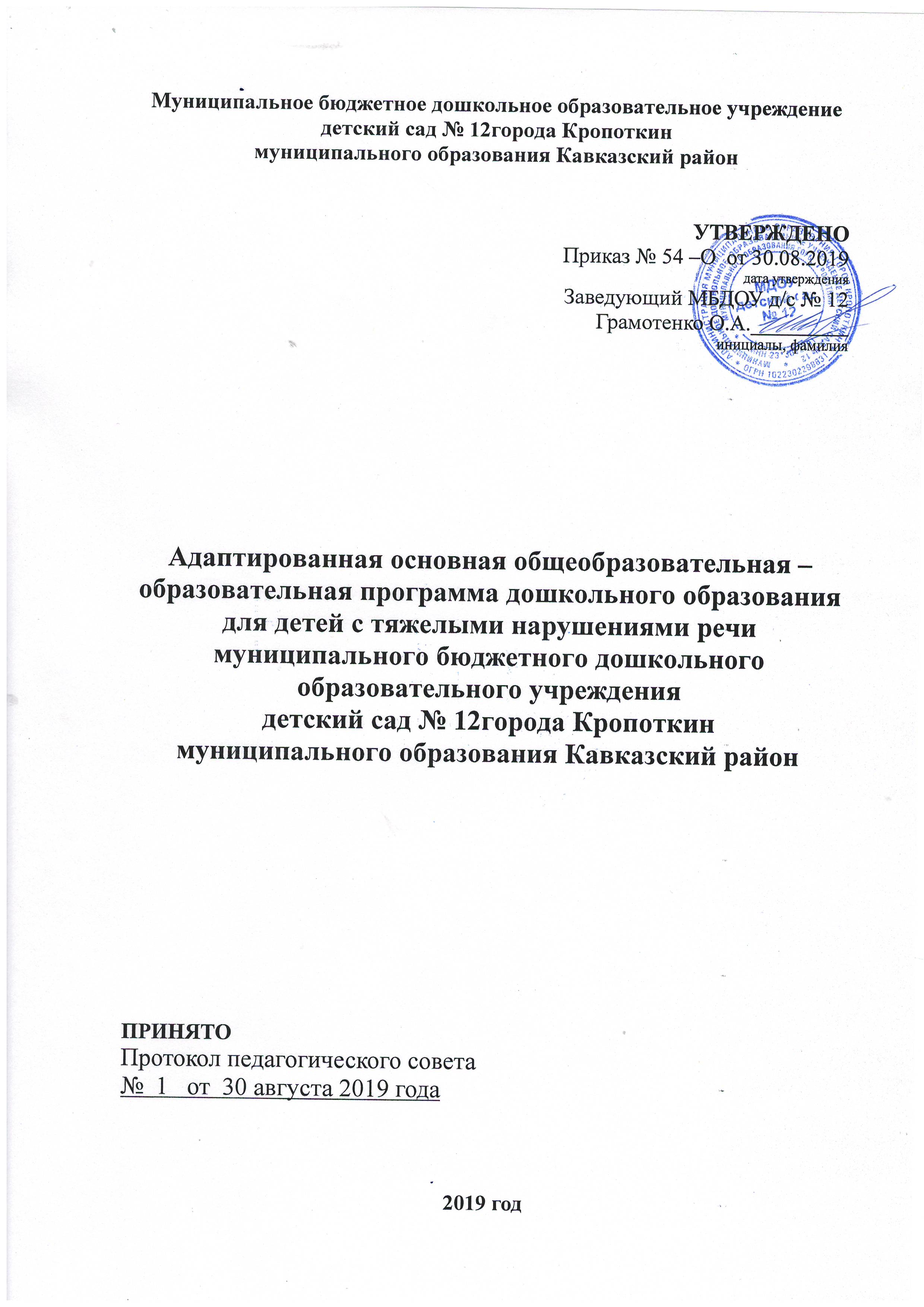 Содержание1.ЦЕЛЕВОЙ РАЗДЕЛ1.1 Пояснительная записка.Муниципальное бюджетное дошкольное образовательное учреждение детский сад № 12  города Кропоткин муниципального образования Кавказский район Краснодарского края, (далее ДОУ)  Лицензия  на право осуществления образовательной деятельности по образовательным программам, указанным в приложениях (серия 23 Л01 № 0001913, регистрационный номер  05080  от 10 декабря 2012 г. Приказ от 10.12.2014 №9123).Деятельность дошкольного образовательного учреждения осуществляется на основании:-  Федерального закона № 273 от 29.12.2012 «Об образовании в Российской Федерации»;- Указа Президента РФ № 761 от 01.06.2012 «О национальной стратегии действий в интересах детей на 2012-1017 годы»;- Приказа Минобрнауки России от 30.08.2013 № 1014 «Об утверждении Порядка организации и осуществления образовательной деятельности по  основным общеобразовательным программам – образовательным программам дошкольного образования»;- Приказа  Минздравсоцразвития РФ от 26.08.2010 N 761н (ред. от 31.05.2011)"Об утверждении Единого квалификационного справочника должностей руководителей, специалистов и служащих, раздел "Квалификационные характеристики должностей работников образования"(Зарегистрировано в Минюсте РФ 06.10.2010 N 18638)-СанПиН 2.4.1.3049-13 от 15 .05. 2013  - Конвенция о правах ребенка Принята резолюцией 44/25 Генеральной  Ассамблеи от 20 ноября 1989 годаАдаптированная основная общеобразовательная – образовательная программа дошкольного образования для детей с тяжелыми нарушениями речи муниципального бюджетного дошкольного образовательного учреждения детский сад № 12 города Кропоткин муниципального образования Кавказский район  (далее АООП ДО) разработана в соответствии с Федеральным государственным образовательным стандартом дошкольного образования (ФГОС ДО),  утвержденного приказом Министерства образования и науки РФ от 17 октября 2013г. №1155, с учетом примерной основной образовательной программы, особенностей образовательной организации, региона, образовательных потребностей и запросов родителей воспитанников, а также с учетом следующих программ: примерной общеобразовательной программы дошкольного образования «От рождения до школы» Н.Е.Вераксы, Т.С.Комаровой, М.А.Васильевой- 3-е издание М.: МОЗАИКА –СИНТЕЗ, 2014 г, ФиличеваТ.Б, Чиркина Г.В., ТумановаТ.В. «Программы дошкольных образовательных учреждений компенсирующего вида для детей с нарушениями речи». – М.: Просвещение, 2017.Парциальная программа экологического воспитания в детском саду С. Н. Николаева. Юный эколог. М., Мозаика-синтез., 2010 г.Парциальная программа художественно- эстетического развития   детей 2-7 лет  в изобразительной деятельности «Цветные ладошки» Лыкова И.А. М.: ИД «Цветной мир», 2015 г.Парциальная программа «Конструирование и художественный труд в детском саду» Куцакова Л.В. М.: ТЦ Сфера, 2016 г          Программа состоит из обязательной части и части, формируемой участниками образовательных отношений. Обе части являются взаимодополняющими и необходимыми. В части, формируемой участниками образовательных отношений используются выбранные и/или разработанные самостоятельно Программы, направленные на развитие детей в одной или нескольких образовательных областях, видах деятельности и/или культурных практиках (далее - парциальные образовательные программы), методики, формы организации образовательной работы.Программа разработана рабочей группой педагогов МБДОУ д/с  №12 г Кропоткин в составе: заведующего Грамотенко О.А, старшего воспитателя Власенко И.И, учителей-логопедов:  Андреевой  С.Ю, Савиной  И.А, музыкального руководителя Бекетовой О.В., инструктора по ФК Артемян Ю.С., педагога – психолога Сёмка Т.В. представителей родительской общественности,  воспитателей.АООП определяет цель, задачи, планируемые результаты, содержание и организацию образовательного процесса на уровне дошкольного образования в группах компенсирующей направленности (для детей с общим недоразвитием речи 2-3 уровня), включает обязательную часть и часть формируемую участниками образовательных отношений. Обе части являются взаимодополняющими и необходимыми с точки зрения реализации требований Федерального государственного образовательного стандарта дошкольного образования (далее ФГОС ДО).                       1.1.1 Цели и задачи реализации ПрограммыЦель: проектирование социальных ситуаций развития ребенка развивающей предметно- пространственной среды, обеспечивающих позитивную социализацию, мотивацию и поддержку индивидуальности детей с ОНР через общение, игру, познавательно- исследовательскую деятельность и другие формы активности.Цель программы достигается через решение  следующих задач:- охрана и укрепление физического и психического здоровья детей, в том числе их эмоционального благополучия;- обеспечение равных возможностей для полноценного развития каждого ребенка с ОВЗ в период дошкольного детства: систематическое проведениенеобходимой профилактической и коррекционной работы с детьми в соответствии с планированием специалистов;- формирование общей культуры личности детей, развитие их социальных, нравственных, эстетических, интеллектуальных, физических качеств, инициативности, самостоятельности и ответственности ребенка, формирование предпосылок учебной деятельности;- координация деятельности педагогов и родителей в рамках речевого развития детей, побуждение родителей к сознательной деятельности по развитию речи дошкольников в семье.Задачи Программы:– реализация адаптированной основной образовательной программы;– коррекция недостатков психофизического развития детей с ТНР; – охрана и укрепление физического и психического детей с ТНР, в том числе их эмоционального благополучия;– обеспечение равных возможностей для полноценного развития ребенка с ТНР в период дошкольного детства независимо от места проживания, пола, нации, языка, социального статуса;– создание благоприятных условий развития в соответствии с их возрастными, психофизическими и индивидуальными особенностями, развитие способностей и творческого потенциала каждого ребенка с ТНР как субъекта отношений с другими детьми, взрослыми и миром;– объединение обучения и воспитания в целостный образовательный процесс на основе духовно-нравственных и социокультурных ценностей, принятых в обществе правил и норм поведения в интересах человека, семьи, общества;– формирование общей культуры личности детей с ТНР, развитие их социальных, нравственных, эстетических, интеллектуальных, физических качеств, инициативности, самостоятельности и ответственности ребенка, формирование предпосылок учебной деятельности;– формирование социокультурной среды, соответствующей психофизическим и индивидуальным особенностям детей с ТНР;– обеспечение психолого-педагогической поддержки семьи и повышение компетентности родителей (законных представителей) в вопросах развития и образования, охраны и укрепления здоровья детей с ТНР;– обеспечение преемственности целей, задач и содержания дошкольного общего и начального общего образования.Цели и задачи реализации АООП в части программы, формируемой участниками образовательных отношений: - формирование у детей знаний о правилах безопасного поведения и здоровом образе жизни; - развитие личностной культуры ребенка как основы его любви к Родине через приобщение детей ко всем видам национального искусства. – Развитие художественно-творческих способностей детей 6-8 лет средствами народного и декоративно-прикладного искусства; -Формирование интереса к эстетической стороне окружающей действительности, удовлетворение потребности детей 6-8 лет в самовыражении и развитии творческих способностей. Содействие развитию инициативы, выдумки, проявлению художественных наклонностей, интересов, вкусов детей. Задачи:- реализовать региональный компонент через знакомство с национально- культурными особенностями Краснодарского края и города Кропоткина;- сформировать у ребенка навыки разумного поведения, научить адекватно вести себя в опасных ситуациях дома и на улице, при общении  незнакомыми  людьми, приобщению к здоровому образу жизни;- развивать темп и ритм речевого дыхания, артикуляционной моторики, умение сочетать движения и речь, контролировать смену ощущений в процессе напряжения и расслабления мышц;- развивать у детей творческий потенциал, отрабатывать навыки и умения, совершенствовать коммуникативные качества, речь, умение мыслить свободно и легко.            1.1.2. Принципы и подходы к формированию ПрограммыВ соответствии со Стандартом Программа построена на следующих принципах:- принцип индивидуализации, учета возможностей, особенностей развития и потребностей каждого ребенка;- принцип признания каждого ребенка полноправным участником образовательных   отношений;- принцип поддержки детской инициативы и формирования познавательных интересов каждого ребенка;- принцип партнерского взаимодействия с семьей. Сотрудники должны знать об условиях жизни каждого ребенка в семье, понимать проблемы, уважать ценности и традиции семей воспитанников;- принцип природосообразности - реализация общеобразовательных задач дошкольного образования с привлечением синхронного выравнивания речевого и психического развития детей с ОНР;- принцип интеграции образовательных областей в соответствии с возрастными возможностями и особенностями воспитанников, спецификой и возможностями образовательных областей.Учитывая направленность Программы, необходимо выделить и коррекционные принципы:1.Принцип коррекционных, профилактических и развивающих задач- системность и взаимообусловленность задач отражает взаимосвязь развития различных сторон личности ребенка и их неравномерность развития.2.Реализация принципа единства диагностики и коррекции обеспечивает целостность педагогического процесса. Невозможно вести эффективную коррекционную работу, не зная данных об объекте, особенностях взаимоотношений со сверстниками и взрослыми.3.Принцип учета индивидуальных и возрастных особенностей ребенка - в коррекционно-педагогическом процессе рассматривается как принцип нормативности развития личности, как последовательность сменяющих друг друга возрастов.4.Деятельностный принцип коррекции - он определяет тактику проведения коррекционной работы и способы реализации поставленных целей.5. Принцип комплексного использования методов и приемов коррекционно - педагогической деятельности - в нем должна присутствовать определенная логика и последовательность применения педагогических методов и коррекционных приемов, вовлечение ребенка в активную индивидуальную или групповую деятельность со сверстниками или взрослыми.          1.1.3. Значимые характеристики особенностей развития детейОсновными участниками  реализации Программы являются дети дошкольного возраста, родители (законные представители), педагоги.В соответствии с итогами комплектования на 01.09.2019 года в МБДОУ д/с  №12 – сформированы  две старших группы компенсирующей направленности для детей с общим недоразвитием речи. Кадровые условия реализации программы.Детский сад обладает достаточной кадровой базой для дальнейшего развития учреждения. За время функционирования ДОУ сложилась система профессиональной компетентности педагога. В дошкольном учреждении работает  39  человек. Из них:Административный персонал  - 1 человек.Обслуживающий персонал –  21 человека.Педагогический персонал – 17  человек.Старший воспитатель  - 1Воспитатели – 11Музыкальные руководители – 1Инструктор физической культуры – 1Педагог - психолог – 1Учитель – логопед - 2Педагоги регулярно проходят курсы повышения квалификации и аттестацию, в соответствии с ФЗ «Об образовании в РФ» (ст. 48).Анализ качественного состава педагогического коллектива ДОУПрограмма реализуется в течение всего времени пребывания детей в ДОУ  и обеспечивает воспитание, развитие и коррекцию детей в возрасте от 2-х до 8-ми лет.Особенности развития детей с ограниченными возможностями здоровья  (ТНР)Речь и мышление тесно связаны и с точки зрения психологии представляют собой единый речемыслительный комплекс. Речь является инструментом мышления, вне языковой деятельности мысли не существует. Любая мыслительная операция в той или иной мере опосредована речью.Формирование интеллектуальной сферы ребёнка напрямую зависит от уровня его речевой функции. Речь, в свою очередь, дополняется и совершенствуется под влиянием постоянно развивающихся и усложняющихся психических процессов.Неполноценная по тем или иным причинам речевая деятельность оказывает негативное влияние на формирование психической сферы ребёнка и становление его личностных качеств. В первую очередь дефекты речевой функции приводят к нарушенному или задержанному развитию высших психических функций, опосредованных речью: вербальной памяти, смыслового запоминания, слухового внимания, словесно-логического мышления. Это отражается как на продуктивности мыслительных операций, так и на темпе развития познавательной деятельности   Кроме того, речевой дефект накладывает определённый отпечаток на формирование личности ребёнка, затрудняет его общение со взрослыми и сверстниками  .Данные факторы тормозят становление игровой деятельности ребёнка, имеющей, как и в норме, ведущее значение в плане общего психического развития, и затрудняют переход к более организованной учебной деятельности. Проведённый Р.Е. Левиной с сотрудниками лингвистический анализ речевых нарушений у детей, страдающих разными формами речевойпатологии, позволил выделить общее недоразвитие речи и фонетико-фонематическое недоразвитие речи.Трудности в обучении и воспитании, проявляющиеся у детей с нарушениями речи, часто усугубляются сопутствующими невротическими проявлениями. У большинства детей отмечается осложненный вариант ТНР, при котором особенности психоречевой сферы обуславливаются задержкой созревание ЦНС или негрубым повреждением отдельных мозговых  структур. Среди неврологических синдромов у детей с ТНР наиболее часто выделяют следующие: гипертензионно-гидроцефальный синдром, церебрастенический синдром и синдром двигательных расстройств. Клинические проявления данных расстройств существенно затрудняют обучение и воспитание ребёнка.При осложненном характере ТНР, помимо рассеянной очаговой микросимптоматики, проявляющейся в нарушении тонуса, функции равновесия, координации движений, общего и орального праксиса, у детей выявляется ряд особенностей в психической и личностной сфере. Для них  характерны снижение умственной работоспособности, повышенная психическая истощаемость, излишняя возбудимость и раздражительность, эмоциональная неустойчивость.Недоразвитие речи, особенно лексико-грамматической её стороны, значительным образом сказывается на процессе становления ведущей деятельности ребёнка. Речь, как отмечал в своих исследованиях А.Р. Лурия, выполняет существенную функцию, являясь формой ориентировочной деятельности ребёнка; с её помощью осуществляется речевой замысел, который может сворачиваться в сложный игровой сюжет. С расширением знаково-смысловой функции речи радикально меняется весь процесс игры: игра из процессуальной становится предметной, смысловой. Именно этот процесс перехода игры на новый уровень и затруднен у детей с ТНР. Таким образом, нарушение речевой деятельности у детей с ТНР носит многоаспектный характер, требующий выработки единой стратегии, методической и организационной преемственности в решении воспитательно-коррекционных задач.       Дети группы компенсирующей направленности для детей с ОНР имеют индивидуальные особенности развития сенсомоторных, высших психических функций, психической активности.       Старшую   группу компенсирующей направленности посещают дети с третьим уровнем  речевого развития.Третий уровень речевого развития характеризуется наличием развернутой фразовой речи с элементами лексико- грамматического и фонетико- фонематического недоразвития. Отмечаются попытки употребления даже предложений сложных конструкций. Лексика ребёнка включает все части речи. При этом может наблюдаться неточное употребление лексических значений слов. Появляются первые навыки словообразования. Ребенок образует существительные и прилагательные с уменьшительными суффиксами, глаголы движения с приставками. Отмечаются трудности при образовании прилагательных от существительных. Отмечаются множественные аграмматизмы. Ребенок  может неправильно употреблять предлоги, допускает ошибки в согласовании прилагательных и числительных с существительными. Характерно  недифференцированное произношение звуков, причем замены могут быть нестойкими. Недостатки произношения могут выражаться в искажении, замене или смешении звуков. Более устойчивым становится произношение слов сложной слоговой структуры. Ребенок может повторять трех-четырех сложные слова вслед за взрослым, но искажает их в речевом потоке. Понимание речи приближается к норме, хотя отмечается недостаточное понимание значений слов, выраженных приставками и суффиксами.Четвёртый уровень речевого развития характеризуется незначительными нарушениями компонентов языковой системы ребёнка. Характерны своеобразные нарушения слоговой структуры слов, проявляющиеся в неспособности ребенка удерживать в памяти фонематический образ слова при понимании его значения. Следствием этого является искажение звуконаполняемости слов в различных вариантах. Недостаточная внятность речи и нечеткая дикция оставляют впечатление «смазанности». Всё это показатели не закончившегося процесса фонемообразования. Ошибки появляются при употреблении суффиксов (единичности, эмоционально- оттеночных, уменьшительно- ласкательных, увеличительных). Отмечаются трудности в образовании сложных слов. Ребёнок испытывает затруднения при планировании высказывания и отборе соответствующих языковых средств, что обуславливает своеобразие его связной речи. Особую трудность для этой категории детей представляют сложные предложения с разными придаточными.         1.2 Планируемые результаты освоения Программы     Как уже отмечалось, главной идеей Программы является реализация общеобразовательных задач дошкольного образования с привлечением синхронного выравнивания речевого и психического развития детей с общим недоразвитием речи. Результаты освоения программы  представлены в виде целевых ориентиров. В соответствие с ФГОС ДО  целевые ориентиры дошкольного  образования  определяются независимо от характера Программы, форм ее реализации, особенностей развития детей. Целевые ориентиры  не подлежат непосредственной оценке в виде педагогической или психологической диагностики  и не могут сравниваться с реальными достижениями детей.Целевые ориентиры данной Программы базируются на ФГОС ДО и задачах данной Программы:- ребёнок владеет устной речью, может выражать свои мысли и желания, проявляет инициативу в общении, умеет задавать вопросы, делать умозаключения, знает и умеет пересказывать сказки, рассказывать стихи, составлять рассказы по серии сюжетных картинок или сюжетной картинке; у него сформированы навыки звуко-слогового анализа, что обеспечивает формирование предпосылок грамотности;- ребёнок любознателен: склонен наблюдать, экспериментировать, он обладает начальными знаниями о себе, о природном и социальном мире;- ребёнок способен к принятию собственных решений с опорой на знания и умения в различных видах деятельности;- ребёнок инициативен, самостоятелен в различных видах деятельности, способен выбрать себе занятия и партнеров по совместной деятельности;- ребёнок активен, успешно взаимодействует со сверстниками и взрослыми;- ребёнок способен адекватно проявлять свои чувства, умеет радоваться успехам и сопереживать неудачам других, способен договариваться, старается разрешать конфликты;- ребёнок обладает чувством собственного достоинства, чувством веры в себя;- ребёнок обладает развитым воображением, которое реализует в разных видах деятельности;- у ребёнка развиты крупная и мелкая моторика, он подвижен и вынослив, владеет основными движениями, может контролировать свои достижения, умеет управлять ими.         Целевые ориентиры Программы выступают основаниями преемственности дошкольного и начального общего образования.Планируемые результаты при решении задач части, формируемой      участниками образовательных отношений:- ребёнок проявляет патриотические чувства, ощущает гордость за свою страну и в частности, за Кубань, за город, за достижения жителей Кубани;- ребёнок проявляет любознательность по отношению к родному городу, его истории, памятникам, зданиям;-  ребёнок проявляет инициативу в социально значимых событиях: проектах, акциях, трудовых десантах;- ребёнок проявляет интерес к культуре своего народа, русской народной культуре, культуре кубанских казаков, знакомству с культурами различных этносов, населяющих Кубань и нашу страну в целом;- ребёнок толерантно относится к детям других национальностей, в общении с ними являются личностные особенности, с удовольствием рассказывает о своих друзьях других национальностей;- ребёнок  имеет представление о безопасном поведении на улице и дома, соблюдает правила безопасного поведения;- ребёнок владеет навыками безопасного общения с посторонними людьми и адекватного поведения в различных неожиданных ситуациях;- ребёнок имеет первичные представления о здоровом образе жизни;- ребёнок способен двигаться ритмично, сохранять правильную осанку;-  ребёнок умеет ритмично двигаться в соответствии с различным характером и динамикой музыки;- ребёнок свободно ориентируется в пространстве, выполняет простейшие перестроения;- ребёнок умеет отличать в движении музыкальные фразы, акценты, выполнять несложный ритмический рисунок;- ребёнок способен воплощать свои представления, фантазии в постройках и поделках;-ребёнок трудолюбив, усидчив, терпелив, оригинален в конструктивных решениях.2. СОДЕРЖАТЕЛЬНЫЙ РАЗДЕЛ2.1 Содержание образования в соответствии с направлениями развития ребёнка, представленными  в пяти образовательных областяхОбязательная часть Программы обеспечивает развитие детей во всех пяти взаимодополняющих образовательных областях (социально- коммуникативное, познавательное, речевое, художественно-эстетическое, физическое развитие).Социально - коммуникативное развитие направлено на усвоение норм и ценностей, принятых в обществе, включая моральные и нравственные ценности: развитие общения и взаимодействия ребёнка со взрослыми и сверстниками, становление самостоятельности собственных действий, развитие социального и эмоционального интеллекта.Познавательное развитие предполагает развитие интересов детей, любознательности и познавательной мотивации; формирование познавательных действий; развитие воображения и творческой активности; формирование первичных представлений о себе и других людях, объектах окружающего мира, о малой родине и Отечестве.Художественно - эстетическое развитие  предполагает развитие предпосылок ценностно-смыслового восприятия и понимания произведений искусства(словесного, музыкального, изобразительного); формирование элементарных представлений о видах искусства; восприятие музыки, художественной литературы, фольклора; стимулирование сопереживания персонажам художественных произведений.Речевое развитие включает владение речью как средством общения и культуры;  обогащение активного словаря; развитие связной, грамматически правильной диалогической и монологической речи; развитие речевого творчества; развитие звуковой и интонационной культуры речи; фонематического слуха; знакомство с детской литературой; формирование звуковой аналитико-синтетической активности как предпосылки обучения грамоте.Физическое развитие включает приобретение опыта в следующих видах деятельности детей: двигательной, в том числе связанной с выполнением упражнений, направленных на развитие таких физических качеств, как координация и гибкость, развитию равновесия, координации движения, крупной и мелкой моторики  обеих рук; овладение подвижными играми с правилами; становление ценностей здорового образа жизни, овладение его элементарными нормами и правилами(в питании, закаливании, двигательном режиме).2.2 Формы, способы, методы и средства реализации Программы     Основной формой работы во всех пяти образовательных областях Программы является игровая деятельность - основная форма деятельности дошкольников. Все коррекционно-развивающие, индивидуальные, подгрупповые, групповые, интегрированные занятия в соответствии с Программой носят игровой характер, насыщены разнообразными играми и развивающими игровыми упражнениями и ни в коей мере не дублируют школьных форм обучения. Выполнение коррекционных, развивающих и воспитательных задач, поставленных Программой, обеспечивается благодаря комплексному подходу и интеграции усилий специалистов педагогического и медицинского профилей и семей воспитанников. Реализация принципа интеграции способствует более высоким темпам общего и речевого развития детей, более полному раскрытию творческого потенциала каждого ребёнка, возможностей и способностей заложенных в детях природой и предусматривает совместную работу учителя-логопеда, педагога-психолога, музыкального руководителя, инструктора по физическому воспитанию, воспитателей и родителей воспитанников.        В группе компенсирующей направленности коррекционное направление работы является приоритетным, так как целью его является выравнивание речевого и психофизического развития детей. Задача педагогов закреплять и совершенствовать речевые навыки, сформированные учителем-логопедом. Все специалисты и родители дошкольников под руководством учителя-логопеда занимаются коррекционно- развивающей работой, участвуют в исправлении речевого нарушения и связанных с ним процессов.    Основные формы, методы, способы и средства реализации Программы представлены в таблице:2.3 Особенности образовательной деятельности разных видов и культурных практикРеализация программы применяет дифференцированный подход к образованию детей с речевыми нарушениями, выражающийся в реализации индивидуальной образовательной траектории в зависимости от уровня и вида нарушения речи. Структура такого маршрута предполагает формы образовательного процесса в отличие от общеобразовательных групп так:- индивидуальная диагностика речевых нарушений, постановка целей коррекционной работы отдельно для каждого ребёнка;-  выстраивание индивидуальных алгоритмов (индивидуальные, домашние, групповые занятия) образовательного процесса;- индивидуальный подход к результативности работы (формулирование ожидаемых результатов, оценка эффективности коррекции).Для  профилактики психологической перегрузки детей с тяжелыми нарушениями речи используется принцип интеграции содержания образования, что позволяет избежать перегрузки и дезадаптации детей,  помогают высвободить время для свободной игровой деятельности детей.          2.4.   Способы и направления поддержки детской инициативы- создавать условия для реализации собственных планов и замыслов каждого ребёнка;- отмечать и публиковать любые успехи детей;- в ходе занятий и в повседневной жизни терпимо относиться к затруднениям ребенка;- учитывать индивидуальные особенности детей, найти подход к застенчивым, нерешительным;- создавать в группе положительный психологический микроклимат;- поощрять желание ребенка строить первые собственные умозаключения, внимательно выслушивать все его рассуждения;- обеспечивать условия для музыкальной импровизации, пения, движений под популярную музыку;- привлекать детей к украшению группы к праздникам;- создавать условия для разнообразной самостоятельной творческой деятельности детей.2.5 Описание образовательной деятельности по профессиональной коррекции нарушений развития детейКоррекционная работа направлена на обеспечение коррекции речевых нарушений: оказание помощи детям с тяжелыми нарушениями речи квалифицированной помощи в освоении Программы; их разностороннее развитие с учетом возрастных и индивидуальных особенностей и особых образовательных потребностей и особых образовательных потребностей в соответствии с профилем группы образовательная область «Речевое развитие» выдвинута в Программе на первый план.        Психологическую помощь участникам воспитательного процесса в МБДОУ д/ с № 12 оказывает педагог-психолог.Основные направления деятельности педагога-психолога Организация индивидуальной работы с детьми в период адаптации.Диагностика уровня психического развития детей с последующей организацией коррекционной работы.Разработка и реализация методов и способов коррекции микроклимата в группах.Организация индивидуальных и групповых корректирующих занятий для детей, имеющих трудности в развитии, поведении, общении.Развитие памяти, мышления, внимания детей.Помощь заведующей в организации благоприятного морального климата в коллективе педагогов и сотрудников.Организация консультативной работы для родителей воспитанников.Формы работы с детьмипомощь детям в адаптации к детскому саду; проведение обследования детей и выработка рекомендаций по коррекции отклонений в их развитии; определение готовности старших дошкольников к обучению в школе; диагностика игровой деятельности детей; организация и регулирование взаимоотношений детей со взрослыми; диагностика взаимоотношений со сверстниками (социометрия). Формы работы с родителямипсихолого-педагогическое просвещение родителей (консультации, наблюдение за ребенком); развитие осознания педагогического воздействия родителей на детей в процессе общения; снижение уровня тревожности родителей перед поступлением детей в школу; обучение родителей методам и приемам организации совместной и самостоятельной деятельности детей старшего дошкольного возраста; ознакомление родителей с элементами диагностики психических процессов (внимание, память); обеспечение высокого уровня подготовки детей к школе. Формы работы с педагогамиподготовка и проведение педагогического консилиума; индивидуальное и групповое консультирование; подготовка и выступление на педсоветах, методических объединениях; повышение психологической компетенции педагогов. Описание образовательной деятельности по профессиональной коррекции нарушений развития речи детей учителя-логопеда.Комплектование групп компенсирующей направленности для детей с общим недоразвитием речи  осуществляется:1. На основании письменного запроса родителей – заявления в ДОУ, проводится первичное обследование детей групп общеразвивающей направленности (4 - 6 лет) учителем-логопедом ДОУ на предмет выявления отклонений в речевом развитии. 2. Результаты обследования выносят на заседание ПМПк ДОУ и утверждают списки детей, направляемых, по согласию родителей, на обследование в Кавказский филиал ГБУ КК «Центр диагностики и консультирования» (законного представителя). 3. Основанием для зачисления ребёнка в группу компенсирующей направленности является выписка из заключения Кавказский филиал ГБУ КК «Центр диагностики и консультирования»  и заявление родителя (законного представителя). Деятельность ПМПк  МБДОУ д/с № 12Взаимодействие специалистов ДОУОсновные направления коррекционно-развивающей работы учителя-логопеда: - проводит дыхательную, пальчиковую и артикуляционную гимнастику; - ставит, автоматизирует и дифференцирует звуки, развивает фонематический слух; - расширяет словарь детей по лексическим темам, помогает практическим путем овладеть навыками словообразования и словоизменения, грамматическими категориями, что является профилактикой возможных нарушений письменной речи (дисграфии, дислексии). Основные направления коррекционно-развивающей работы воспитателя: - пополнение, уточнение и активизацию словарного запаса детей по текущей лексической теме в процессе всех режимных моментов, постоянное совершенствование артикуляции, тонкой и общей моторики; - формирование связной речи (заучивание стихотворений, потешек, текстов, знакомство с художественной литературой, работа над пересказом и составлением всех видов рассказывания); - закрепление у детей речевых навыков на индивидуальных занятиях по заданию учителя-логопеда; - развитие внимания, памяти, логического мышления, воображения в игровых упражнениях на бездефектном речевом материале.Взаимодействие с воспитателями логопед осуществляет в разных формах. Это составление перспективного планирования работы, оснащение развивающего предметного пространства в групповом помещении, совместное осуществление образовательной деятельности в ходе режимных моментов,  еженедельные задания учителя - логопеда с воспитателям. А также планирование  учителем-логопедом и   воспитателями  индивидуальной  работы  с детьми.Основные направления коррекционно-развивающей работы инструктора по физической культуре:- развитие мелкой моторики, развитие координации движений, быстроты реакции внимания, памяти, восприятия;- координация слухового и зрительного анализаторов;- формирование представлений об окружающем мире, здоровом образе жизни.Основные направления коррекционно-развивающей работы музыкального руководителя:- развитие координации движений, согласованности выполнения движений под музыку, развитие внимания, памяти, восприятия;- координация слухового и зрительного анализаторов;- формирование представлений музыкальном мире искусства. Контроль за качеством коррекционной работы.Контроль за качеством коррекционной работы осуществляет психолого-медико-педагогический консилиум ДОУ, который заседает один раз в квартал и оценивает качество коррекционно-развивающей работы. На заседания ПМПк приглашаются сотрудники группы и все специалисты, работающие с детьми. Все специалисты, в зависимости от динамики развития, вносят коррективы в индивидуальный образовательный маршрут ребенка. 2.6 Особенности взаимодействия педагогического коллективас семьями воспитанниковВопросам взаимосвязи детского сада с семьей уделяется большое внимание.
В основу совместной деятельности семьи и ДОУ заложены принципы:- единый подход к процессу воспитания ребенка;- взаимодоверие между педагогами и родителями;- дифференцированный подход к каждой семье   Задачи:- формирование психолого-педагогических знаний;- приобщение родителей к участию в жизни ДОУ;- оказание помощи семьям в развитии, воспитании и обучении детей;- изучение лучшего опыта семейного, сохранение семейных традиций.Педагоги работают над созданием единого сообщества, объединяющего взрослых и детей. Для родителей проводятся консультации, мастер-классы, родительские собрания, семинары-практикумы. взаимодействие с родителями(законными представителями) по вопросам образования ребенка предполагает их непосредственное вовлечение в образовательную деятельность посредством создания образовательных проектов совместно с семьей.  План работы с родителями (приложение к АООП)3. ОРГАНИЗАЦИОННЫЙ РАЗДЕЛ       3.1 Описание материально – техническое обеспечения  ПрограммыСостояние материально – технической базы обеспечения Программы соответствует педагогическим требованиям современного уровня образования, требованиям техники безопасности, санитарно- гигиеническим нормам, принципам функционального комфорта:-  музыкально-спортивный зал;- кабинет учителя- логопеда и психолога;-  медицинский и процедурный кабинеты;- изолятор;- пищеблок;-прачечная;- методический кабинетНа территории дошкольного учреждения:-спортивная площадка, оснащенная стационарным спортивным оборудованием на развитие основных видов движения(лазание, ходьба );- площадка ПДД- теневые навесыНа игровой площадке размещено игровое оборудование (песочница, поезд, машина).Все группы и кабинеты в своём арсенале имеют технические средства оснащения образовательного процесса для использования современно – коммуникационных технологий в воспитательно- образовательном процессе.3.2 Обеспеченность методическими материалами и средствами обучения и воспитания3.3. Особенности традиционных событий, праздников, мероприятий.В соответствии с требованиями Стандарта, в программу включен раздел «Культурно-досуговая деятельность», посвященный особенностям традиционных событий, праздников, мероприятий. Развитие культурно -досуговой деятельности дошкольников по интересам позволяет обеспечить каждому ребенку отдых (пассивный и активный), эмоциональное благополучие, способствует формированию умения занимать себя.В разделе обозначены задачи педагога и приведены примерные перечни возможных событий, праздников, мероприятий для каждой возрастной группы.Старшая группа (от 5 до 6 лет)Отдых. Развивать желание в свободное время заниматься интересной и содержательной деятельностью. Формировать основы досуговой культуры (игры, чтение книг, рисование, лепка, конструирование, прогулки, походы и т.д.).Развлечения. Создавать условия для проявления культурно-позна- вательных потребностей, интересов, запросов и предпочтений, а также использования полученных знаний и умений для проведения досуга. Способствовать появлению спортивных увлечений, стремления заниматься спортом.Праздники. Формировать у детей представления о будничных и праздничных днях. Вызывать эмоционально положительное отношение к праздникам, желание активно участвовать в их подготовке (украшение групповой комнаты, музыкального зала, участка детского сада и т. д.). Воспитывать внимание к окружающим людям, стремление поздравить их с памятными событиями, преподнести подарки, сделанные своими руками.Самостоятельная деятельность. Создавать условия для развития индивидуальных способностей и интересов детей (наблюдения, экспериментирование, собирание коллекций и т.д.). Формировать умение и потребность организовывать свою деятельность, соблюдать порядок и чистоту. Развивать умение взаимодействовать со сверстниками, воспитателями и родителями.Творчество. Развивать художественные наклонности в пении, рисовании, музицировании. Поддерживать увлечения детей разнообразной художественной и познавательной деятельностью, создавать условия для посещения кружков и студий.Перечень событий, праздников, мероприятийПраздники. Новый год, День защитника Отечества, 8 Марта, «Осень», «Весна», «Лето»; праздники, традиционные для группы и детского сада : Пасха, Яблочный спас, Покрова, Масленица; дни рождения детей.3.4 Распорядок  дня.Распорядок и режим дня является примерным и у педагогов есть возможность изменять их, в соответствии с потребностями воспитанников. Ежедневная организации жизни и деятельности детей осуществляется с учетом: -построения образовательного процесса на адекватных возрасту формах работы с детьми: основной формой работы с детьми дошкольного возраста и ведущим видом деятельности для них является игра; -решения программных образовательных задач в совместной деятельности взрослого и детей и самостоятельной деятельности детей не только в рамках непосредственно образовательной деятельности, но и при проведении режимных моментов в соответствии со спецификой дошкольного образования. Организация режима дня. При проведении режимных процессов  ДОУ придерживается следующих правил: - полное и своевременное удовлетворение всех органических потребностей детей (в сне, питании);-тщательный гигиенический уход, обеспечение чистоты тела, одежды, постели;-привлечение детей к посильному участию в режимных процессах; поощрение самостоятельности и активности; -формирование культурно-гигиенических навыков; -эмоциональное общение в ходе выполнения режимных процессов;-учет потребностей детей, индивидуальных особенностей каждого ребенка;-спокойный и доброжелательный тон обращения, бережное отношение к ребенку, устранение долгих ожиданий, так как аппетит и сон малышей прямо зависят от состояния их нервной системы; Основные принципы построения режима дня: -режим дня выполняется на протяжении всего периода воспитания детей в дошкольном учреждении, сохраняя последовательность, постоянство и постепенность;-соответствие правильности построения режима дня возрастным психофизиологическим особенностям дошкольника. Поэтому в ДОУ для каждой возрастной группы определен свой режим дня. В детском саду выделяют следующее возрастное деление детей по группам: Организация режима дня проводится с учетом теплого и холодного периода года .Распорядок дня в холодный период года(с  1 сентября по 31 мая)Старшие   группы  компенсирующей направленностиРаспорядок  дня в теплый период года(с 01 июня по 31 августа) Особенности организации режимных моментов	Осуществляя режимные моменты, учитываются индивидуальные особенности детей (длительность сна, вкусовые предпочтения, темп деятельности и т.д.). Приближенные к индивидуальным особенностям ребенка режим детского сада способствует его комфорту, хорошему настроению и активности.Прием пищи    Не следует заставлять детей есть, важно, чтобы они ели с аппетитом. Дети едят охотнее, если предоставлять им право выбора блюд (хотя бы из двух). Учитывается, что дети едят с разной скоростью, поэтому предоставляется  им возможность принимать пищу в своем темпе.     Недопустимо заставлять ребенка сидеть за столом в ожидании еды или после ее приема. Поев, ребенок может поблагодарить и заняться самостоятельными играми.Прогулка.  Для укрепления здоровья детей, удовлетворения их потребности в двигательной активности, профилактики утомления проводятся  ежедневные прогулки.Нельзя сокращать продолжительность прогулки. Важно обеспечить достаточное пребывание детей на свежем воздухе в течении дня.Ежедневное чтениеВ режиме дня выделено  постоянное время для ежедневного чтения детям. Для чтения детям подобранна  не только художественная литература, но и познавательные книги, детские иллюстрированные энциклопедии, рассказы для детей по истории и культуре родной страны и зарубежных стран. Чтение книг и обсуждение прочитанного помогает на примере литературных героев воспитывать в детях социально-нравственные качества, избегая нудных и бесполезных поучений и нотаций. При этом нельзя превращать чтение в занятие -  у ребенка всегда должен быть выбор: слушать или заниматься своими делами. Задача педагога – сделать процесс чтения увлекательным и интересным для всех детей.Дневной сонВ ДОУ созданы  условия для полноценного дневного сна детей. Для этого  в помещении, где спят дети, создана спокойная, тихая обстановка, обеспечен постоянный приток свежего воздуха. Кроме того, быстрому засыпанию и глубокому сну способствуют полноценная двигательная активность в течение дня и спокойные тихие игры, снимающие перевозбуждение.Физкультурно-оздоровительная работаВ дошкольной организации проводится постоянная работа по укреплению здоровья детей, закаливанию организма и совершенствованию его функций.Под руководством медицинского персонала осуществляется комплекс закаливающих процедур с использованием природных факторов: воздуха, солнца, воды, с учетом состояния здоровья детей и местных условий. При проведении закаливающих мероприятий осуществляется дифференцированный подход к детям, учитывая их индивидуальные возможности.Особое  внимание обращается на выработку у детей правильной осанки. В помещении обеспечен оптимальный температурный режим, регулярное проветривание; детей приучают находиться в помещении в облегченной одежде.В ДОУ обеспечен оптимальный двигательный режим – рациональное сочетание различных видов занятий и форм двигательной активности, в котором общая продолжительность двигательной активности составляет не менее 60% от всего времени бодрствования.Поощряется  участие детей в совместных подвижных играх и физических упражнениях на прогулке. Развивается инициатива детей в организации самостоятельных подвижных и спортивных игр и упражнений, поощрять самостоятельное использование детьми имеющегося физкультурного и спортивно-игрового оборудования.Воспитывать у детей интерес  к физическим упражнениям, учить пользоваться физкультурным оборудованием вне занятий (в свободное время).Ежедневно проводится с желающими детьми утренняя гимнастика.В процессе образовательной деятельности, требующей высокой умственной нагрузки, и в середине времени, отведенного на организованную образовательную деятельность, поводятся  физкультминутки длительностью 1-3 минуты.3.5. Модель воспитательно-образовательного процесса.   Планирование образовательной деятельности педагогов опирается на результаты педагогической оценки индивидуального развития детей с ТНР и направлено в первую очередь на создание психолого-педагогических условий для развития каждого ребенка, в том числе, на формирование развивающей предметно-пространственной среды. Содержание образовательного процесса выстроено в соответствии  с примерной общеобразовательной программой дошкольного образования  «От рождения до школы»   под редакцией Н.Е. Вераксы, Т.С.Комарова, М.А. Васильева: -М: МОЗАИКА-СИНТЕЗ, 2014 г. с авторской программой О.С. Гомзяк «Комплексный подход к преодолению  общего недоразвития речи у детей старшего дошкольного возраста», с учетом основных подходов к коррекции общего недоразвития речи, изложенных в пособиях  Филичевой Т.Б., Чиркиной  Г.В. Программы дошкольных образовательных учреждений компенсирующего вида для детей с нарушениями речи. – М.: Просвещение, 2017.   Организация логопедического процесса в группах компенсирующей направленности для детей от 5  до 8 лет с ТНР осуществляется по периодам.I период с 1сентября   по 15  сентября   – диагностический.            Перед началом коррекционно-развивающих занятий учитель-логопед проводит диагностическое обследование детей. Учитель-логопед вместе с воспитателем осуществляет целенаправленное наблюдение за детьми в группе и в непосредственно образовательной деятельности, выявляет структуру речевого нарушения, особенности поведения, личностные характеристики детей.          Основная задача этого периода - создание дружного детского коллектива в логопедической группе. Формирование детского коллектива начинается с объяснения детям правил и требований поведения в речевой группе, обучения спокойным совместным играм, создания атмосферы доброжелательности и внимания к каждому ребенку.На начальном этапе учитель-логопед также выявляет особенности поведения детей, специфические проявления их характера, тактично корригируя отмеченные отклонения во время проведения соответствующих игр, бесед, выполнения режимных моментов. Если не создать спокойной обстановки в группе, не научить детей вместе играть, правильно общаться друг с другом, не проводить коррекцию личностных и поведенческих отклонений, то переход непосредственно к речевой работе будет невозможен.          Заканчивая этап обследования, учитель-логопед оформляет соответствующую документацию: - речевая карта на каждого ребенка; - тетрадь для взаимосвязи работы учителя-логопеда и воспитателей;- тетрадь методических рекомендаций для каждого ребенка; - составляет план работы на год.   II период: с 17  сентября  по 31 мая  – коррекционный.  Речь детей с ТНР  характеризуется наличием лексико-грамматического и фонетико-фонематического недоразвития. Коррекционное обучение направлено на развитие всех компонентов речи и имеет четкую коммуникативную направленность. Основные задачи:-развитие понимания речи;-формирование правильного произношения звуков;-развитие фонематического слуха и восприятия; подготовка к усвоению элементарных навыков звукового анализа и синтеза;-закрепление навыка произнесения слов различной звуко-слоговой структуры;-формирование практических навыков словообразования и словоизменения;-формирование навыка использования различных типов предложений и самостоятельного высказывания.III период: с 01 июня по 31 августа- профилактический.1 год обучения- адаптационный, профилактический2 год обучения – профилактический, закрепление пройденного материала.Цель: создание условий для развития речи и познавательной активности дошкольников путем разработки модели взаимодействия с детьми и педагогами в летний период.Задачи:-Продолжать коррекционно-развивающую и профилактическую работу с детьми- логопатами в летний период.-Оформление и обновление оборудования кабинета логопеда.-Оптимизировать процесс взаимодействия воспитателей, родителей и узких специалистов МБДОУ по следующим направлениям: – работа ПМПк; – консультативная работа в рамках оздоровительной летней компании; – повышение интеллектуальной продуктивности детей – логопатов путем создания условий для расширения кругозора и развития лексико-грамматического строя речи дошкольников в летний период.Образовательный процесс дошкольного учреждения включает в себя организованную деятельность взрослых участников образовательного процесса и детей, самостоятельную деятельность детей и образовательную деятельность при проведении режимных процессов по реализации  5 образовательных областей комплексной программы и по реализации программы коррекционно-развивающей работы.       Образовательный  процесс построен с учетом контингента воспитанников, их индивидуальных и возрастных особенностей, социального заказа родителей.      При организации образовательного процесса учитывается единство воспитательных, развивающих обучающих и коррекционных целей и задач, при этом следует решать поставленные цели и задачи, избегая перегрузки детей, на необходимом и достаточном материале, максимально приближаясь к разумному «минимуму».     Образовательный процесс построен  на комплексно-тематическом принципе с учетом интеграции образовательных областей дает возможность достичь этой цели.     Построение всего образовательного процесса вокруг одной центральной темы дает большие возможности для развития детей. Темы помогают организовать информацию оптимальным способом. У дошкольников появляются многочисленные возможности для практики, экспериментирования, развития основных навыков, понятийного мышления.Выделение основной темы периода не означает, что абсолютно вся деятельность детей должна быть посвящена этой теме.      Цель введения основной темы периода – интегрировать образовательную деятельность и избежать неоправданного дробления детской деятельности по образовательным областям.    Введение похожих тем в различных возрастных группах обеспечивает достижение единства образовательных целей и преемственности в детском развитии на протяжении всего дошкольного возраста, органичное развитие детей в соответствии с их индивидуальными возможностями.    Тематический принцип построения образовательного процесса позволяет органично вводить региональные и культурные компоненты, учитывать специфику дошкольного учреждения.    Одной теме уделяется не менее одной недели. Тема отражается в подборе материала, находящегося в группе в уголках развития.     Воспитатели разрабатывают календарно-тематический план работы  с учетом программы  О.С. Гомзяк «Комплексный подход к преодолению общего недоразвития речи у детей старшего дошкольного возраста» и примерной общеобразовательной программой дошкольного образования  «От рождения до школы»   под редакцией Н.Е. Вераксы, Т.С.Комарова, М.А. Васильева: -М: МОЗАИКА-СИНТЕЗ, 2014 г.Календарно-тематический планв старшей  группе компенсирующей направленности по реализации 5 основных образовательных областей.                  Образовательная деятельность в ходе режимных моментов                                       Самостоятельная деятельность детейВ МБДОУ разработан учебный план организованной  образовательной деятельности  в  группах компенсирующей направленности по основным направлениям развития детей -физическое развитие;-речевое развитие;-познавательное развитие;-социально-коммуникативное развитие;-художественно-эстетическое развитие.- коррекционная работа. Учебный план организованной  образовательной деятельностив старшей группе компенсирующей направленности        При составлении учебного плана учитывались следующие принципы:принцип развивающего образования, целью которого является развитие ребенка;принцип научной обоснованности и практической применимости;принцип соответствия критериям полноты, необходимости и достаточности;принцип обеспечения единства воспитательных, развивающих и обучающих целей и задач процесса образования дошкольников, в процессе реализации которых формируются знания, умения, навыки, которые имеют непосредственное отношение к развитию дошкольников;принцип интеграции непосредственно образовательных областей в соответствии с возрастными возможностями и особенностями воспитанников, спецификой и возможностями образовательных областей;комплексно-тематический принцип построения образовательного процесса;решение программных образовательных задач в совместной деятельности взрослого идетей и самостоятельной деятельности детей не только в рамках непосредственнообразовательной деятельности, но и при проведении режимных моментов в соответствии со спецификой дошкольного образования;построение образовательного процесса с учетом возрастных особенностей дошкольников,   используя разные формы работы.   Количество и продолжительность  образовательной деятельности устанавливаются в соответствии с санитарно-гигиеническими  нормами и требованиями (СанПиН 2.4.1.3049-13):  продолжительность непрерывной организованной  образовательной деятельности:- для детей от 5 до 6  лет – не более 20 – 25 минут,- для детей от  6 до 8  лет – не более 25 – 30 минут.   Максимально допустимый объём образовательной нагрузки в первой половине дня:-  в старшей и подготовительной группах  – 45 минут и 1,5 часа соответственно.    В середине времени, отведённого на непрерывную образовательную деятельность, проводятся физкультурные минутки.  Перерывы между периодами непрерывной образовательной деятельности – не менее 10 минут.     Образовательная деятельность с детьми старшего дошкольного возраста может осуществляться во второй половине дня после дневного сна. Её продолжительность составляет не более 25 – 30 минут в день. В середине непосредственно образовательной деятельности статического характера проводятся физкультурные минутки.     Образовательную деятельность, требующую повышенной познавательной активности и умственного напряжения детей, организуется в первую половину дня.    Форма организации занятий во всех группах компенсирующей направленности:-подгрупповая- индивидуальная - занятия интегрированного характера.     Форма совместной деятельности учителя-логопеда, воспитателя и детей – подгрупповая и индивидуальная.    В образовательном процессе используется интегрированный подход, который позволяет гибко реализовывать в режиме дня различные виды детской деятельности.    Организация жизнедеятельности МБДОУ предусматривает, как организованные педагогами совместно с детьми (ОД, развлечения) формы детской деятельности, так и самостоятельную деятельность детей. Режим дня и сетка занятий соответствуют виду и направлению  МБДОУ.Расписаниеорганизованной  образовательной деятельностистаршая  группа  компенсирующей направленности «Малинка»Расписаниеорганизованной  образовательной деятельностистаршая  группа  компенсирующей направленности «Рябинка»3.6 Организация развивающей предметно- пространственной средыРазвивающая предметно- пространственная среда в старшей группе компенсирующей направленности организована в соответствии с ФГОС ДО и учётом возрастных и психологических особенностей старших дошкольников с общим недоразвитием речи. Она позволяет предусмотреть сбалансированное чередование специально организованной образовательной деятельности детей, время для которой предусмотрено в утренний и вечерний отрезки времени.   Развивающая среда способствует реализации основных направлений развития детей:- физическому;- познавательному;- речевому;- художественно- эстетическому;- социально- коммуникативномуВ группе компенсирующей направленности  оборудованы следующие уголки:- Уголок изодеятельности( гуашевые и акварельные краски, фломастеры, цветные карандаши, пластилин, мелки, цветная бумага, кисти, стеки, ножницы, трафареты, книжки- раскраски);- Музыкальный уголок (звучащие предметы- заменители, музыкально- дидактические игры, магнитофон);- Спортивный уголок (спортивное традиционное и нетрадиционное оборудование);- уголок сюжетно-ролевых игр( предметы- заместители для сюжетно- ролевых игр, атрибуты для игр «Парикмахерская», « Дочки-матери»);- уголок экспериментирования (песочные часы, сыпучие продукты/манка, соль, мука, фасоль /,календарь природы, природный материал, емкости, лопатки, палочки, сито, воронка); Развивающая предметно- пространственная среда игровой площадки обеспечивает возможность для развития игровой, двигательной активности детей. В кабинете учителя-логопеда оборудованы следующие центры:Центр речевого и креативного развития:1.Зеркало.2.Стулья для занятий у зеркала.3. Соски, одноразовые шпатели, ватные палочки, салфетки, бумажные полотенца.
4.Спирт.
5. Дыхательные тренажеры(дудочки, воздушные шары, мыльные пузыри)6.Сюжетные картинки
7. Лото, домино и другие настольно-печатные игры.8.Альбом для логопеда с иллюстративным материалом.
9. Раздаточный материал для работы по формированию навыков звукового и слогового анализа и синтеза.10.Разрезной и магнитный алфавит.11.Наборы игрушек для инсценировок сказок.Центр сенсорного развития:1.Звучащие игрушки.2.Методическое пособие по развитию тактильных ощущений и мелкой моторики рук.3.Волшебный мешочек(мелкие игрушки).Центр моторного развития: 1.Разрезные картинки.2. массажные мячики.3. Игрушки- шнуровки, застежки.4.Бусы для нанизывания.5. Игрушки из разноцветных прищепок4. Дополнительный раздел: краткая презентация Программы.Муниципальное бюджетное дошкольное образовательное учреждение детский сад № 12  города Кропоткин муниципального образования Кавказский район Краснодарского края, (далее ДОУ)  Лицензия  на право осуществления образовательной деятельности по образовательным программам, указанным в приложениях (серия 23 Л01 № 0001913, регистрационный номер  05080  от 10 декабря 2012 г. Приказ от 10.12.2014 №9123).Деятельность дошкольного образовательного учреждения осуществляется на основании:-  Федерального закона № 273 от 29.12.2012 «Об образовании в Российской Федерации»;- Указа Президента РФ № 761 от 01.06.2012 «О национальной стратегии действий в интересах детей на 2012-1017 годы»;- Приказа Минобрнауки России от 30.08.2013 № 1014 «Об утверждении Порядка организации и осуществления образовательной деятельности по  основным общеобразовательным программам – образовательным программам дошкольного образования»;- Приказа  Минздравсоцразвития РФ от 26.08.2010 N 761н (ред. от 31.05.2011)"Об утверждении Единого квалификационного справочника должностей руководителей, специалистов и служащих, раздел "Квалификационные характеристики должностей работников образования"(Зарегистрировано в Минюсте РФ 06.10.2010 N 18638)-СанПиН 2.4.1.3049-13 от 15 .05. 2013  - Конвенция о правах ребенка Принята резолюцией 44/25 Генеральной  Ассамблеи от 20 ноября 1989 годаАдаптированная основная общеобразовательная – образовательная программа дошкольного образования для детей с тяжелыми нарушениями речи муниципального бюджетного дошкольного образовательного учреждения детский сад № 12 города Кропоткин муниципального образования Кавказский район  (далее АООП ДО) разработана в соответствии с Федеральным государственным образовательным стандартом дошкольного образования (ФГОС ДО),  утвержденного приказом Министерства образования и науки РФ от 17 октября 2013г. №1155, с учетом примерной основной образовательной программы, особенностей образовательной организации, региона, образовательных потребностей и запросов родителей воспитанников, а также с учетом следующих программ: примерной общеобразовательной программы дошкольного образования «От рождения до школы» Н.Е.Вераксы, Т.С.Комаровой, М.А.Васильевой- 3-е издание М.: МОЗАИКА –СИНТЕЗ, 2014 г, ФиличеваТ.Б, Чиркина Г.В., ТумановаТ.В. «Программы дошкольных образовательных учреждений компенсирующего вида для детей с нарушениями речи». – М.: Просвещение, 2017.Парциальная программа экологического воспитания в детском саду С. Н. Николаева. Юный эколог. М., Мозаика-синтез., 2010 г.Парциальная программа художественно- эстетического развития   детей 2-7 лет  в изобразительной деятельности «Цветные ладошки» Лыкова И.А. М.: ИД «Цветной мир», 2015 г.Парциальная программа «Конструирование и художественный труд в детском саду» Куцакова Л.В. М.: ТЦ Сфера, 2016 г          Программа состоит из обязательной части и части, формируемой участниками образовательных отношений. Обе части являются взаимодополняющими и необходимыми. В части, формируемой участниками образовательных отношений используются выбранные и/или разработанные самостоятельно Программы, направленные на развитие детей в одной или нескольких образовательных областях, видах деятельности и/или культурных практиках (далее - парциальные образовательные программы), методики, формы организации образовательной работы.Программа разработана рабочей группой педагогов МБДОУ д/с  №12 г Кропоткин в составе: заведующего Грамотенко О.А, старшего воспитателя Власенко И.И, учителей-логопедов:  Андреевой  С.Ю, Савиной  И.А, музыкального руководителя Бекетовой О.В., инструктора по ФК Артемян Ю.С., педагога – психолога Сёмка Т.В. представителей родительской общественности,  воспитателей.АООП определяет цель, задачи, планируемые результаты, содержание и организацию образовательного процесса на уровне дошкольного образования в группах компенсирующей направленности (для детей с общим недоразвитием речи 2-3 уровня), включает обязательную часть и часть формируемую участниками образовательных отношений. Обе части являются взаимодополняющими и необходимыми с точки зрения реализации требований Федерального государственного образовательного стандарта дошкольного образования (далее ФГОС ДО).                       1.1.1 Цели и задачи реализации ПрограммыЦель: проектирование социальных ситуаций развития ребенка развивающей предметно- пространственной среды, обеспечивающих позитивную социализацию, мотивацию и поддержку индивидуальности детей с ОНР через общение, игру, познавательно- исследовательскую деятельность и другие формы активности.Цель программы достигается через решение  следующих задач:- охрана и укрепление физического и психического здоровья детей, в том числе их эмоционального благополучия;- обеспечение равных возможностей для полноценного развития каждого ребенка с ОВЗ в период дошкольного детства: систематическое проведениенеобходимой профилактической и коррекционной работы с детьми в соответствии с планированием специалистов;- формирование общей культуры личности детей, развитие их социальных, нравственных, эстетических, интеллектуальных, физических качеств, инициативности, самостоятельности и ответственности ребенка, формирование предпосылок учебной деятельности;- координация деятельности педагогов и родителей в рамках речевого развития детей, побуждение родителей к сознательной деятельности по развитию речи дошкольников в семье.Задачи Программы:– реализация адаптированной основной образовательной программы;– коррекция недостатков психофизического развития детей с ТНР; – охрана и укрепление физического и психического детей с ТНР, в том числе их эмоционального благополучия;– обеспечение равных возможностей для полноценного развития ребенка с ТНР в период дошкольного детства независимо от места проживания, пола, нации, языка, социального статуса;– создание благоприятных условий развития в соответствии с их возрастными, психофизическими и индивидуальными особенностями, развитие способностей и творческого потенциала каждого ребенка с ТНР как субъекта отношений с другими детьми, взрослыми и миром;– объединение обучения и воспитания в целостный образовательный процесс на основе духовно-нравственных и социокультурных ценностей, принятых в обществе правил и норм поведения в интересах человека, семьи, общества;– формирование общей культуры личности детей с ТНР, развитие их социальных, нравственных, эстетических, интеллектуальных, физических качеств, инициативности, самостоятельности и ответственности ребенка, формирование предпосылок учебной деятельности;– формирование социокультурной среды, соответствующей психофизическим и индивидуальным особенностям детей с ТНР;– обеспечение психолого-педагогической поддержки семьи и повышение компетентности родителей (законных представителей) в вопросах развития и образования, охраны и укрепления здоровья детей с ТНР;– обеспечение преемственности целей, задач и содержания дошкольного общего и начального общего образования.Цели и задачи реализации АООП в части программы, формируемой участниками образовательных отношений: - формирование у детей знаний о правилах безопасного поведения и здоровом образе жизни; - развитие личностной культуры ребенка как основы его любви к Родине через приобщение детей ко всем видам национального искусства. – Развитие художественно-творческих способностей детей 6-8 лет средствами народного и декоративно-прикладного искусства; -Формирование интереса к эстетической стороне окружающей действительности, удовлетворение потребности детей 6-8 лет в самовыражении и развитии творческих способностей. Содействие развитию инициативы, выдумки, проявлению художественных наклонностей, интересов, вкусов детей. Задачи:- реализовать региональный компонент через знакомство с национально- культурными особенностями Краснодарского края и города Кропоткина;- сформировать у ребенка навыки разумного поведения, научить адекватно вести себя в опасных ситуациях дома и на улице, при общении  незнакомыми  людьми, приобщению к здоровому образу жизни;- развивать темп и ритм речевого дыхания, артикуляционной моторики, умение сочетать движения и речь, контролировать смену ощущений в процессе напряжения и расслабления мышц;- развивать у детей творческий потенциал, отрабатывать навыки и умения, совершенствовать коммуникативные качества, речь, умение мыслить свободно и легко.            1.1.2. Принципы и подходы к формированию ПрограммыВ соответствии со Стандартом Программа построена на следующих принципах:- принцип индивидуализации, учета возможностей, особенностей развития и потребностей каждого ребенка;- принцип признания каждого ребенка полноправным участником образовательных   отношений;- принцип поддержки детской инициативы и формирования познавательных интересов каждого ребенка;- принцип партнерского взаимодействия с семьей. Сотрудники должны знать об условиях жизни каждого ребенка в семье, понимать проблемы, уважать ценности и традиции семей воспитанников;- принцип природосообразности - реализация общеобразовательных задач дошкольного образования с привлечением синхронного выравнивания речевого и психического развития детей с ОНР;- принцип интеграции образовательных областей в соответствии с возрастными возможностями и особенностями воспитанников, спецификой и возможностями образовательных областей.Учитывая направленность Программы, необходимо выделить и коррекционные принципы:1.Принцип коррекционных, профилактических и развивающих задач- системность и взаимообусловленность задач отражает взаимосвязь развития различных сторон личности ребенка и их неравномерность развития.2.Реализация принципа единства диагностики и коррекции обеспечивает целостность педагогического процесса. Невозможно вести эффективную коррекционную работу, не зная данных об объекте, особенностях взаимоотношений со сверстниками и взрослыми.3.Принцип учета индивидуальных и возрастных особенностей ребенка - в коррекционно-педагогическом процессе рассматривается как принцип нормативности развития личности, как последовательность сменяющих друг друга возрастов.4.Деятельностный принцип коррекции - он определяет тактику проведения коррекционной работы и способы реализации поставленных целей.5. Принцип комплексного использования методов и приемов коррекционно - педагогической деятельности - в нем должна присутствовать определенная логика и последовательность применения педагогических методов и коррекционных приемов, вовлечение ребенка в активную индивидуальную или групповую деятельность со сверстниками или взрослыми.          1.1.3. Значимые характеристики особенностей развития детейОсновными участниками  реализации Программы являются дети дошкольного возраста, родители (законные представители), педагоги.В соответствии с итогами комплектования на 01.09.2019 года в МБДОУ д/с  №12 – сформированы  две старших   группы компенсирующей направленности для детей с общим недоразвитием речи. Кадровые условия реализации программы.Детский сад обладает достаточной кадровой базой для дальнейшего развития учреждения. За время функционирования ДОУ сложилась система профессиональной компетентности педагога. В дошкольном учреждении работает  39  человек. Из них:Административный персонал  - 1 человек.Обслуживающий персонал –  21 человека.Педагогический персонал – 17  человек.Старший воспитатель  - 1Воспитатели – 11Музыкальные руководители – 1Инструктор физической культуры – 1Педагог - психолог – 1Учитель – логопед - 2Педагоги регулярно проходят курсы повышения квалификации и аттестацию, в соответствии с ФЗ «Об образовании в РФ» (ст. 48).Анализ качественного состава педагогического коллектива ДОУПрограмма реализуется в течение всего времени пребывания детей в ДОУ  и обеспечивает воспитание, развитие и коррекцию детей в возрасте от 2-х до 8-ми лет.Особенности развития детей с ограниченными возможностями здоровья  (ТНР)Речь и мышление тесно связаны и с точки зрения психологии представляют собой единый речемыслительный комплекс. Речь является инструментом мышления, вне языковой деятельности мысли не существует. Любая мыслительная операция в той или иной мере опосредована речью.Формирование интеллектуальной сферы ребёнка напрямую зависит от уровня его речевой функции. Речь, в свою очередь, дополняется и совершенствуется под влиянием постоянно развивающихся и усложняющихся психических процессов.Неполноценная по тем или иным причинам речевая деятельность оказывает негативное влияние на формирование психической сферы ребёнка и становление его личностных качеств. В первую очередь дефекты речевой функции приводят к нарушенному или задержанному развитию высших психических функций, опосредованных речью: вербальной памяти, смыслового запоминания, слухового внимания, словесно-логического мышления. Это отражается как на продуктивности мыслительных операций, так и на темпе развития познавательной деятельности   Кроме того, речевой дефект накладывает определённый отпечаток на формирование личности ребёнка, затрудняет его общение со взрослыми и сверстниками  .Данные факторы тормозят становление игровой деятельности ребёнка, имеющей, как и в норме, ведущее значение в плане общего психического развития, и затрудняют переход к более организованной учебной деятельности. Проведённый Р.Е. Левиной с сотрудниками лингвистический анализ речевых нарушений у детей, страдающих разными формами речевойпатологии, позволил выделить общее недоразвитие речи и фонетико-фонематическое недоразвитие речи.Трудности в обучении и воспитании, проявляющиеся у детей с нарушениями речи, часто усугубляются сопутствующими невротическими проявлениями. У большинства детей отмечается осложненный вариант ТНР, при котором особенности психоречевой сферы обуславливаются задержкой созревание ЦНС или негрубым повреждением отдельных мозговых  структур. Среди неврологических синдромов у детей с ТНР наиболее часто выделяют следующие: гипертензионно-гидроцефальный синдром, церебрастенический синдром и синдром двигательных расстройств. Клинические проявления данных расстройств существенно затрудняют обучение и воспитание ребёнка.При осложненном характере ТНР, помимо рассеянной очаговой микросимптоматики, проявляющейся в нарушении тонуса, функции равновесия, координации движений, общего и орального праксиса, у детей выявляется ряд особенностей в психической и личностной сфере. Для них  характерны снижение умственной работоспособности, повышенная психическая истощаемость, излишняя возбудимость и раздражительность, эмоциональная неустойчивость.Недоразвитие речи, особенно лексико-грамматической её стороны, значительным образом сказывается на процессе становления ведущей деятельности ребёнка. Речь, как отмечал в своих исследованиях А.Р. Лурия, выполняет существенную функцию, являясь формой ориентировочной деятельности ребёнка; с её помощью осуществляется речевой замысел, который может сворачиваться в сложный игровой сюжет. С расширением знаково-смысловой функции речи радикально меняется весь процесс игры: игра из процессуальной становится предметной, смысловой. Именно этот процесс перехода игры на новый уровень и затруднен у детей с ТНР. Таким образом, нарушение речевой деятельности у детей с ТНР носит многоаспектный характер, требующий выработки единой стратегии, методической и организационной преемственности в решении воспитательно-коррекционных задач.       Дети группы компенсирующей направленности для детей с ТНР имеют индивидуальные особенности развития сенсомоторных, высших психических функций, психической активности.       Подготовительную  группу компенсирующей направленности посещают дети с третьим и четвертым уровнями речевого развития.Третий уровень речевого развития характеризуется наличием развернутой фразовой речи с элементами лексико- грамматического и фонетико- фонематического недоразвития. Отмечаются попытки употребления даже предложений сложных конструкций. Лексика ребёнка включает все части речи. При этом может наблюдаться неточное употребление лексических значений слов. Появляются первые навыки словообразования. Ребенок образует существительные и прилагательные с уменьшительными суффиксами, глаголы движения с приставками. Отмечаются трудности при образовании прилагательных от существительных. Отмечаются множественные аграмматизмы. Ребенок  может неправильно употреблять предлоги, допускает ошибки в согласовании прилагательных и числительных с существительными. Характерно  недифференцированное произношение звуков, причем замены могут быть нестойкими. Недостатки произношения могут выражаться в искажении, замене или смешении звуков. Более устойчивым становится произношение слов сложной слоговой структуры. Ребенок может повторять трех-четырех сложные слова вслед за взрослым, но искажает их в речевом потоке. Понимание речи приближается к норме, хотя отмечается недостаточное понимание значений слов, выраженных приставками и суффиксами.Четвёртый уровень речевого развития характеризуется незначительными нарушениями компонентов языковой системы ребёнка. Характерны своеобразные нарушения слоговой структуры слов, проявляющиеся в неспособности ребенка удерживать в памяти фонематический образ слова при понимании его значения. Следствием этого является искажение звуконаполняемости слов в различных вариантах. Недостаточная внятность речи и нечеткая дикция оставляют впечатление «смазанности». Всё это показатели не закончившегося процесса фонемообразования. Ошибки появляются при употреблении суффиксов (единичности, эмоционально- оттеночных, уменьшительно- ласкательных, увеличительных). Отмечаются трудности в образовании сложных слов. Ребёнок испытывает затруднения при планировании высказывания и отборе соответствующих языковых средств, что обуславливает своеобразие его связной речи. Особую трудность для этой категории детей представляют сложные предложения с разными придаточными. Особенности взаимодействия педагогического коллективас семьями воспитанниковВопросам взаимосвязи детского сада с семьей уделяется большое внимание.
В основу совместной деятельности семьи и ДОУ заложены принципы:- единый подход к процессу воспитания ребенка;- взаимодоверие между педагогами и родителями;- дифференцированный подход к каждой семье   Задачи:- формирование психолого-педагогических знаний;- приобщение родителей к участию в жизни ДОУ;- оказание помощи семьям в развитии, воспитании и обучении детей;- изучение лучшего опыта семейного, сохранение семейных традиций.Педагоги работают над созданием единого сообщества, объединяющего взрослых и детей. Для родителей проводятся консультации, мастер-классы, родительские собрания, семинары-практикумы. взаимодействие с родителями(законными представителями) по вопросам образования ребенка предполагает их непосредственное вовлечение в образовательную деятельность посредством создания образовательных проектов совместно с семьей.  План работы с родителями (приложение к АООП)№ п/пНаименование разделаСтр.1.Целевой раздел31.1.Пояснительная записка31.1.1.Цели и задачи деятельности образовательного учреждения по реализации основной общеобразовательной программы дошкольного образования41.1.2.Принципы и подходы к формированию Программы61.1.3Значимые   характеристики   для разработки Программы,  в том числе  возрастные и индивидуальные особенности воспитанников, кадровые условия. 61.2.Планируемый результат освоения Программы.102Содержательный раздел2.1Содержание образования в соответствии с направлениями развития ребёнка, представленными  в пяти образовательных областях132.2Формы, способы, методы и средства реализации Программы112.3Особенности образовательной деятельности разных видов и культурных практик152.4Способы и направления поддержки детской инициативы162.5 Описание образовательной деятельности по профессиональной коррекции нарушений развития детей162.6Особенности взаимодействия педагогического коллектива с семьями воспитанников.203Организационный раздел.3.1.Описание материально-технического обеспечения Программы.213.2Обеспеченность методическими материалами и средствами обучения и воспитания223.3Особенности традиционных событий, праздников, мероприятий253.4.Распорядок  дня.26Модель воспитательно-образовательного процесса303.5.Особенности организации предметно-развивающей среды384.Дополнительный раздел 404.Презентация адаптированной  общеобразовательной   образовательной программы дошкольного образования40    Группа ВозрастКоличество детейДети- инвалидыРечевые заключенияСтаршая группа «Малинка»5-6лет10ОНР 3 ур.-10Старшая  группа «Рябинка»5-6 лет11ОНР 3 ур.-  11 ДолжностьКол-воОбразовательный уровеньКвалификационная категорияПедагогический стажЗаведующий1Высшее24Старший воспитатель 1Высшее Первая 22воспитатели11Высшее – 4Среднее -7Высшая – 2Первая -5Соответствие – 1До 5 лет – 1До 10 лет -6До 15 лет – 2До 20 лет -0Свыше 20 лет -2Музыкальный руководитель 1Высшее Первая 10 летУчитель - логопед2Высшее Первая 1Соответствие - 125 лет7 летИнструктор ФК1Высшее 4 годаПедагог психолог 1Высшее Первая 8 летФормы Методы Способы Средства - организованная образовательная деятельность;- подгрупповые занятия с учителем-логопедом;-индивидуальные -занятия с учителем- логопедом;- логопедическиепятиминутки;- совместная деятельность детей и взрослых;- педагогическая  диагностика индивидуального развития детей;-режимные моменты;- праздники и досуги;- экскурсии;-творческие мастерские.- беседы;-наблюдения;-чтение художественной литературы;-игровые и дидактические упражнения;- проблемная ситуация.-  побуждение  познавательной  активности детей;- создание творческих игровых ситуаций; - повторение усвоенного материала;- введение  в игры сложных правил;- артикуляционная и пальчиковая гимнастика.- использование ИКТ(коррекционные мультимедийные программы);- интеграция усилий специалистов;-создание развивающей предметно-пространственной среды.Образовательные областиВиды деятельностиФормы организации образовательной деятельностиФизическое развитиедвигательнаямузыкально-дидактические, подвижные игры, спортивные праздники, развлечения, досугиСоциально-коммуникативное развитиеигровая, трудовая, коммуникативнаяигры с правилами, сюжетно-ролевые игры, беседы, проблемные ситуации. Индивидуальные и коллективные поручения, дежурства, коллективный трудПознавательное развитиепознавательно-исследовательскаянаблюдения, дидактические и развивающие игры, эксперименты, беседы, решение проблемных ситуацийРечевое развитиекоммуникативная, восприятие художественной литературыбеседы, дидактические игры, викторины, досуги, игровые проблемные и проблемно-речевые ситуацииХудожественно-эстетическое развитиерисование, лепка, аппликация, музыкальная деятельностьслушание, исполнение, музыкально-дидактические игры, подвижные игры, досуги, праздники и развлеченияПодготовка к консилиумуЗаседание консилиумаРеализация решений консилиумаЗаведующийЗаведующийЗаведующийОрганизация диагностических мероприятий.Организация работы консилиума, участие в его работе.Планирование работы с педагогами. Сотрудничество с воспитателями в решении проблем.Старший воспитательСтарший воспитательСтарший воспитательЭкспертные вопросы на диагностическом этапе.Изучение методического обеспечение.Предоставление необходимой информации.Участие в консультациях.Разработки индивидуальных стратегий сопровождения детей.ПсихологПсихологПсихологПроведение углубленной необходимой диагностики детей с особыми образовательными потребностями. Подготовка материалов к консилиуму.Предоставление участникам консилиума необходимой информации о развитии ребенка.Участие в разработке стратегии сопровождения.Планирование форм и направлений работы по сопровождению детей.Проведение психокоррекционных, развивающих мероприятий с детьми, групповых и индивидуальных консультаций с педагогами и родителями.ВоспитательВоспитательВоспитательСбор информации  о педагогических аспектах статуса ребенка.Собственные наблюдения, бесмеды, анкетирование.Предоставление информации участникам консилиума.Участие в разработке стратегии сопровождения.Планирование форм и направлений работы по сопровождению ребенка.Проведение воспитательно-образовательной работы по рекомендациям консилиума. Консультирование родителей по вопроса сопровождения детей.РодителиРодителиРодителиПредоставление информации о ребенке.Сотрудничество в решении проблем ребенка.Вид помещения.Функциональное использованиеОснащениеГруппа компенсирующей направленности для детей с ОНРМагнитно- маркерная доска, телевизор, детская мебель: «Уголок природы», «Спортивный уголок», «Уголок изодеятельности», стулья, столы, стеллажи для игрушек. Игровая мебель: «Парихмахерская, « Магазин».Музыкально- спортивный зал:-образовательная деятельность по образовательным областям «Физическое развитие», «Художественно- эстетическое развитие»; - индивидуальные занятия;- праздники и утренники;- родительские собрания и другие мероприятия для родителейМузыкальный центр, плазменный телевизор,детские и взрослые костюмы, интерактивная доска (настенная)Спортивный инвентарь, подборка аудио кассет с музыкальными произведениями, ширма для кукольного театра, детские и взрослые театральные костюмы.Мультимедийное оборудование Методический кабинет- осуществление помощи педагогам;- организация консультаций, семинаров- практикумов, педагогических советов;- дидактический и методический материал для работы с детьмиДемонстрационный и раздаточный материал для занятий с детьми.Ноутбуки, принтер, медиатека (методические и дидактические материалы на электронных носителях)Кабинет учителя-логопеда- занятия по коррекции речи;- консультативная работа с родителями по коррекции речи детейНастенное зеркало;логопедический стол; шкафы для методической литературы, пособий; магнитная доска;индивидуальные зеркала для детей;ноутбук№НаименованиеИздательство, год издания1.Речевое развитие1.Речевое развитие1.Речевое развитиеПрограммы1. ОТ РОЖДЕНИЯ ДО ШКОЛЫ. Примерная общеобразовательная программа дошкольного образования / Под ред. Н.Е. Веракса, Т. С. Комаровой, М. А. Васильевой. — М.: МОЗАИКА-СИНТЕЗ, 2014 год2.ФиличеваТ.Б, Чиркина Г.В., ТумановаТ.В. «Программы дошкольных образовательных учреждений компенсирующего вида для детей с нарушениями речи». – М.: Просвещение, 2017.1. ОТ РОЖДЕНИЯ ДО ШКОЛЫ. Примерная общеобразовательная программа дошкольного образования / Под ред. Н.Е. Веракса, Т. С. Комаровой, М. А. Васильевой. — М.: МОЗАИКА-СИНТЕЗ, 2014 год2.ФиличеваТ.Б, Чиркина Г.В., ТумановаТ.В. «Программы дошкольных образовательных учреждений компенсирующего вида для детей с нарушениями речи». – М.: Просвещение, 2017.Методические пособия, технологии1.О.С Гомзяк «Говорим правильно в 5-6лет.» Конспекты фронтальных занятий 1 периода обучения в старшей логогруппе. -  Москва  «Издательство Гном», 2014 г.2.О.С Гомзяк «Говорим правильно в 5-6лет.» Конспекты фронтальных занятий 2 периода обучения в старшей логогруппе. -  Москва  «Издательство Гном», 2014 г.3.О.С Гомзяк «Говорим правильно в 5-6 лет.» Конспекты фронтальных занятий 3 периода обучения в подготовительной к школе логогруппе. -  Москва  «Издательство Гном», 2014 г.4.О.С Гомзяк «Говорим правильно в 5-6лет.» Конспекты занятий по развитию связной речи в старшей  логогруппе. Москва  «Издательство Гном», 2014 г.5.О.Н Лиманская.Конспекты логопедических занятий в старшей группе.М:ТЦ Сфера,2019 6.В.В. Гербова. Развитие речи в детском саду подготовительная группа. М.: «Мозаика-Синтез» ,  2016.1.О.С Гомзяк «Говорим правильно в 5-6лет.» Конспекты фронтальных занятий 1 периода обучения в старшей логогруппе. -  Москва  «Издательство Гном», 2014 г.2.О.С Гомзяк «Говорим правильно в 5-6лет.» Конспекты фронтальных занятий 2 периода обучения в старшей логогруппе. -  Москва  «Издательство Гном», 2014 г.3.О.С Гомзяк «Говорим правильно в 5-6 лет.» Конспекты фронтальных занятий 3 периода обучения в подготовительной к школе логогруппе. -  Москва  «Издательство Гном», 2014 г.4.О.С Гомзяк «Говорим правильно в 5-6лет.» Конспекты занятий по развитию связной речи в старшей  логогруппе. Москва  «Издательство Гном», 2014 г.5.О.Н Лиманская.Конспекты логопедических занятий в старшей группе.М:ТЦ Сфера,2019 6.В.В. Гербова. Развитие речи в детском саду подготовительная группа. М.: «Мозаика-Синтез» ,  2016.1.О.С Гомзяк «Говорим правильно в 5-6лет.» Конспекты фронтальных занятий 1 периода обучения в старшей логогруппе. -  Москва  «Издательство Гном», 2014 г.2.О.С Гомзяк «Говорим правильно в 5-6лет.» Конспекты фронтальных занятий 2 периода обучения в старшей логогруппе. -  Москва  «Издательство Гном», 2014 г.3.О.С Гомзяк «Говорим правильно в 5-6 лет.» Конспекты фронтальных занятий 3 периода обучения в подготовительной к школе логогруппе. -  Москва  «Издательство Гном», 2014 г.4.О.С Гомзяк «Говорим правильно в 5-6лет.» Конспекты занятий по развитию связной речи в старшей  логогруппе. Москва  «Издательство Гном», 2014 г.5.О.Н Лиманская.Конспекты логопедических занятий в старшей группе.М:ТЦ Сфера,2019 6.В.В. Гербова. Развитие речи в детском саду подготовительная группа. М.: «Мозаика-Синтез» ,  2016.1.О.С Гомзяк «Говорим правильно в 5-6лет.» Конспекты фронтальных занятий 1 периода обучения в старшей логогруппе. -  Москва  «Издательство Гном», 2014 г.2.О.С Гомзяк «Говорим правильно в 5-6лет.» Конспекты фронтальных занятий 2 периода обучения в старшей логогруппе. -  Москва  «Издательство Гном», 2014 г.3.О.С Гомзяк «Говорим правильно в 5-6 лет.» Конспекты фронтальных занятий 3 периода обучения в подготовительной к школе логогруппе. -  Москва  «Издательство Гном», 2014 г.4.О.С Гомзяк «Говорим правильно в 5-6лет.» Конспекты занятий по развитию связной речи в старшей  логогруппе. Москва  «Издательство Гном», 2014 г.5.О.Н Лиманская.Конспекты логопедических занятий в старшей группе.М:ТЦ Сфера,2019 6.В.В. Гербова. Развитие речи в детском саду подготовительная группа. М.: «Мозаика-Синтез» ,  2016.1.О.С Гомзяк «Говорим правильно в 5-6лет.» Конспекты фронтальных занятий 1 периода обучения в старшей логогруппе. -  Москва  «Издательство Гном», 2014 г.2.О.С Гомзяк «Говорим правильно в 5-6лет.» Конспекты фронтальных занятий 2 периода обучения в старшей логогруппе. -  Москва  «Издательство Гном», 2014 г.3.О.С Гомзяк «Говорим правильно в 5-6 лет.» Конспекты фронтальных занятий 3 периода обучения в подготовительной к школе логогруппе. -  Москва  «Издательство Гном», 2014 г.4.О.С Гомзяк «Говорим правильно в 5-6лет.» Конспекты занятий по развитию связной речи в старшей  логогруппе. Москва  «Издательство Гном», 2014 г.5.О.Н Лиманская.Конспекты логопедических занятий в старшей группе.М:ТЦ Сфера,2019 6.В.В. Гербова. Развитие речи в детском саду подготовительная группа. М.: «Мозаика-Синтез» ,  2016.1.О.С Гомзяк «Говорим правильно в 5-6лет.» Конспекты фронтальных занятий 1 периода обучения в старшей логогруппе. -  Москва  «Издательство Гном», 2014 г.2.О.С Гомзяк «Говорим правильно в 5-6лет.» Конспекты фронтальных занятий 2 периода обучения в старшей логогруппе. -  Москва  «Издательство Гном», 2014 г.3.О.С Гомзяк «Говорим правильно в 5-6 лет.» Конспекты фронтальных занятий 3 периода обучения в подготовительной к школе логогруппе. -  Москва  «Издательство Гном», 2014 г.4.О.С Гомзяк «Говорим правильно в 5-6лет.» Конспекты занятий по развитию связной речи в старшей  логогруппе. Москва  «Издательство Гном», 2014 г.5.О.Н Лиманская.Конспекты логопедических занятий в старшей группе.М:ТЦ Сфера,2019 6.В.В. Гербова. Развитие речи в детском саду подготовительная группа. М.: «Мозаика-Синтез» ,  2016.1.О.С Гомзяк «Говорим правильно в 5-6лет.» Конспекты фронтальных занятий 1 периода обучения в старшей логогруппе. -  Москва  «Издательство Гном», 2014 г.2.О.С Гомзяк «Говорим правильно в 5-6лет.» Конспекты фронтальных занятий 2 периода обучения в старшей логогруппе. -  Москва  «Издательство Гном», 2014 г.3.О.С Гомзяк «Говорим правильно в 5-6 лет.» Конспекты фронтальных занятий 3 периода обучения в подготовительной к школе логогруппе. -  Москва  «Издательство Гном», 2014 г.4.О.С Гомзяк «Говорим правильно в 5-6лет.» Конспекты занятий по развитию связной речи в старшей  логогруппе. Москва  «Издательство Гном», 2014 г.5.О.Н Лиманская.Конспекты логопедических занятий в старшей группе.М:ТЦ Сфера,2019 6.В.В. Гербова. Развитие речи в детском саду подготовительная группа. М.: «Мозаика-Синтез» ,  2016.1.О.С Гомзяк «Говорим правильно в 5-6лет.» Конспекты фронтальных занятий 1 периода обучения в старшей логогруппе. -  Москва  «Издательство Гном», 2014 г.2.О.С Гомзяк «Говорим правильно в 5-6лет.» Конспекты фронтальных занятий 2 периода обучения в старшей логогруппе. -  Москва  «Издательство Гном», 2014 г.3.О.С Гомзяк «Говорим правильно в 5-6 лет.» Конспекты фронтальных занятий 3 периода обучения в подготовительной к школе логогруппе. -  Москва  «Издательство Гном», 2014 г.4.О.С Гомзяк «Говорим правильно в 5-6лет.» Конспекты занятий по развитию связной речи в старшей  логогруппе. Москва  «Издательство Гном», 2014 г.5.О.Н Лиманская.Конспекты логопедических занятий в старшей группе.М:ТЦ Сфера,2019 6.В.В. Гербова. Развитие речи в детском саду подготовительная группа. М.: «Мозаика-Синтез» ,  2016.1.О.С Гомзяк «Говорим правильно в 5-6лет.» Конспекты фронтальных занятий 1 периода обучения в старшей логогруппе. -  Москва  «Издательство Гном», 2014 г.2.О.С Гомзяк «Говорим правильно в 5-6лет.» Конспекты фронтальных занятий 2 периода обучения в старшей логогруппе. -  Москва  «Издательство Гном», 2014 г.3.О.С Гомзяк «Говорим правильно в 5-6 лет.» Конспекты фронтальных занятий 3 периода обучения в подготовительной к школе логогруппе. -  Москва  «Издательство Гном», 2014 г.4.О.С Гомзяк «Говорим правильно в 5-6лет.» Конспекты занятий по развитию связной речи в старшей  логогруппе. Москва  «Издательство Гном», 2014 г.5.О.Н Лиманская.Конспекты логопедических занятий в старшей группе.М:ТЦ Сфера,2019 6.В.В. Гербова. Развитие речи в детском саду подготовительная группа. М.: «Мозаика-Синтез» ,  2016.1.О.С Гомзяк «Говорим правильно в 5-6лет.» Конспекты фронтальных занятий 1 периода обучения в старшей логогруппе. -  Москва  «Издательство Гном», 2014 г.2.О.С Гомзяк «Говорим правильно в 5-6лет.» Конспекты фронтальных занятий 2 периода обучения в старшей логогруппе. -  Москва  «Издательство Гном», 2014 г.3.О.С Гомзяк «Говорим правильно в 5-6 лет.» Конспекты фронтальных занятий 3 периода обучения в подготовительной к школе логогруппе. -  Москва  «Издательство Гном», 2014 г.4.О.С Гомзяк «Говорим правильно в 5-6лет.» Конспекты занятий по развитию связной речи в старшей  логогруппе. Москва  «Издательство Гном», 2014 г.5.О.Н Лиманская.Конспекты логопедических занятий в старшей группе.М:ТЦ Сфера,2019 6.В.В. Гербова. Развитие речи в детском саду подготовительная группа. М.: «Мозаика-Синтез» ,  2016.1.О.С Гомзяк «Говорим правильно в 5-6лет.» Конспекты фронтальных занятий 1 периода обучения в старшей логогруппе. -  Москва  «Издательство Гном», 2014 г.2.О.С Гомзяк «Говорим правильно в 5-6лет.» Конспекты фронтальных занятий 2 периода обучения в старшей логогруппе. -  Москва  «Издательство Гном», 2014 г.3.О.С Гомзяк «Говорим правильно в 5-6 лет.» Конспекты фронтальных занятий 3 периода обучения в подготовительной к школе логогруппе. -  Москва  «Издательство Гном», 2014 г.4.О.С Гомзяк «Говорим правильно в 5-6лет.» Конспекты занятий по развитию связной речи в старшей  логогруппе. Москва  «Издательство Гном», 2014 г.5.О.Н Лиманская.Конспекты логопедических занятий в старшей группе.М:ТЦ Сфера,2019 6.В.В. Гербова. Развитие речи в детском саду подготовительная группа. М.: «Мозаика-Синтез» ,  2016.1.О.С Гомзяк «Говорим правильно в 5-6лет.» Конспекты фронтальных занятий 1 периода обучения в старшей логогруппе. -  Москва  «Издательство Гном», 2014 г.2.О.С Гомзяк «Говорим правильно в 5-6лет.» Конспекты фронтальных занятий 2 периода обучения в старшей логогруппе. -  Москва  «Издательство Гном», 2014 г.3.О.С Гомзяк «Говорим правильно в 5-6 лет.» Конспекты фронтальных занятий 3 периода обучения в подготовительной к школе логогруппе. -  Москва  «Издательство Гном», 2014 г.4.О.С Гомзяк «Говорим правильно в 5-6лет.» Конспекты занятий по развитию связной речи в старшей  логогруппе. Москва  «Издательство Гном», 2014 г.5.О.Н Лиманская.Конспекты логопедических занятий в старшей группе.М:ТЦ Сфера,2019 6.В.В. Гербова. Развитие речи в детском саду подготовительная группа. М.: «Мозаика-Синтез» ,  2016.1.О.С Гомзяк «Говорим правильно в 5-6лет.» Конспекты фронтальных занятий 1 периода обучения в старшей логогруппе. -  Москва  «Издательство Гном», 2014 г.2.О.С Гомзяк «Говорим правильно в 5-6лет.» Конспекты фронтальных занятий 2 периода обучения в старшей логогруппе. -  Москва  «Издательство Гном», 2014 г.3.О.С Гомзяк «Говорим правильно в 5-6 лет.» Конспекты фронтальных занятий 3 периода обучения в подготовительной к школе логогруппе. -  Москва  «Издательство Гном», 2014 г.4.О.С Гомзяк «Говорим правильно в 5-6лет.» Конспекты занятий по развитию связной речи в старшей  логогруппе. Москва  «Издательство Гном», 2014 г.5.О.Н Лиманская.Конспекты логопедических занятий в старшей группе.М:ТЦ Сфера,2019 6.В.В. Гербова. Развитие речи в детском саду подготовительная группа. М.: «Мозаика-Синтез» ,  2016.1.О.С Гомзяк «Говорим правильно в 5-6лет.» Конспекты фронтальных занятий 1 периода обучения в старшей логогруппе. -  Москва  «Издательство Гном», 2014 г.2.О.С Гомзяк «Говорим правильно в 5-6лет.» Конспекты фронтальных занятий 2 периода обучения в старшей логогруппе. -  Москва  «Издательство Гном», 2014 г.3.О.С Гомзяк «Говорим правильно в 5-6 лет.» Конспекты фронтальных занятий 3 периода обучения в подготовительной к школе логогруппе. -  Москва  «Издательство Гном», 2014 г.4.О.С Гомзяк «Говорим правильно в 5-6лет.» Конспекты занятий по развитию связной речи в старшей  логогруппе. Москва  «Издательство Гном», 2014 г.5.О.Н Лиманская.Конспекты логопедических занятий в старшей группе.М:ТЦ Сфера,2019 6.В.В. Гербова. Развитие речи в детском саду подготовительная группа. М.: «Мозаика-Синтез» ,  2016.Социально- коммуникативное развитиеСоциально- коммуникативное развитиеСоциально- коммуникативное развитиеМетодические пособия, технологии1.Т.Ф.Саулина Знакомим дошкольников с правилами дорожного движения  М.: «Мозаика-Синтез»,   20162. Куцакова Л.В. Трудовое воспитание в детском саду. Для занятий с детьми 3-7 лет. – М.: «Мозаика-Синтез» , 2016.1.Т.Ф.Саулина Знакомим дошкольников с правилами дорожного движения  М.: «Мозаика-Синтез»,   20162. Куцакова Л.В. Трудовое воспитание в детском саду. Для занятий с детьми 3-7 лет. – М.: «Мозаика-Синтез» , 2016.Познавательное развитиеПознавательное развитиеПознавательное развитиеМетодические пособия, технологии1. И. А. Помораева. В.А. Позина. Формирование элементарных математических представлений. Старшая группа. М., Мозаика-синтез. 2016 г.2.В. П. Новикова «Математика в детском саду. 5- 6 лет»  М.: МОЗАИКА – СИНТЕЗ, 20163. Н. Е. Веракса, О.Р. Галимова. Познавательно-исследовательская деятельность дошкольников. для занятия с детьми 4-7 лет М., Мозаика-синтез, 2016 г.4. Н.Е.Веракса, О.Р.Галимова «Познавательно-исследовательская деятельность дошкольников» для занятия с детьми 4-7 лет.; М.: «Мозаика – Синтез», 2016г.5. О.В. Дыбина, Н.П. Рахманова, В.В. Щетинина. Неизведанное рядом. Опыты и эксперименты для дошкольников М.: Творческий центр «Сфера» , 2013.6. Крашенинников Е.Е., Холодова О.Л.  «Развитие познавательных способностей дошкольников». Для занятий с детьми 4-7 лет. М.: «Мозаика -Синтез», 20167.О.В. Дыбина. Ознакомление с предметным и социальным окружением. Старшая группа. М., Мозаика-Синтез, 2016 г.24. О.А. Соломенникова. Ознакомление с природой в детском саду. Старшая группа  М., Мозаика-Синтез, 2016 26. С.Н.Николаева. Парциальная программа «Юный эколог» . М.:  «МОЗАИКА – СИНТЕЗ», 2016 1. И. А. Помораева. В.А. Позина. Формирование элементарных математических представлений. Старшая группа. М., Мозаика-синтез. 2016 г.2.В. П. Новикова «Математика в детском саду. 5- 6 лет»  М.: МОЗАИКА – СИНТЕЗ, 20163. Н. Е. Веракса, О.Р. Галимова. Познавательно-исследовательская деятельность дошкольников. для занятия с детьми 4-7 лет М., Мозаика-синтез, 2016 г.4. Н.Е.Веракса, О.Р.Галимова «Познавательно-исследовательская деятельность дошкольников» для занятия с детьми 4-7 лет.; М.: «Мозаика – Синтез», 2016г.5. О.В. Дыбина, Н.П. Рахманова, В.В. Щетинина. Неизведанное рядом. Опыты и эксперименты для дошкольников М.: Творческий центр «Сфера» , 2013.6. Крашенинников Е.Е., Холодова О.Л.  «Развитие познавательных способностей дошкольников». Для занятий с детьми 4-7 лет. М.: «Мозаика -Синтез», 20167.О.В. Дыбина. Ознакомление с предметным и социальным окружением. Старшая группа. М., Мозаика-Синтез, 2016 г.24. О.А. Соломенникова. Ознакомление с природой в детском саду. Старшая группа  М., Мозаика-Синтез, 2016 26. С.Н.Николаева. Парциальная программа «Юный эколог» . М.:  «МОЗАИКА – СИНТЕЗ», 2016 Художественно- эстетическое развитиеХудожественно- эстетическое развитиеХудожественно- эстетическое развитиеМетодические пособия, технологииМузыкальное воспитание 1. М.Б.Зацепина «Музыкальное воспитание в детском саду» для занятий с детьми 2-7 лет.; М.:Мозаика-Синтез, 2016 г.2. М.Б.Зацепина, Г.Е. Жукова «Музыкальное воспитание в детском саду» старшая группа для занятий с детьми 5 -6 лет. М.:Мозаика-Синтез 2018 г.3. О.А.Новиковская «Логоритмика» для дошкольников в играх и упражнениях .  Санкт-Петербург : «Корона. Век» 2013 г.4.А.Е.Воронова «Логоритмика» для детей 5-7 лет. Москва, издательство «ТЦ Сфера» 2016 год5. М.Ю.Картушина«Вокально-хоровая работа в детском саду» М.:, «Скрипторий 2003» 2017 г.6.О.П. Радынова  Музыкальные шедевры: песня, танец, марш. М.: ТЦ Сфера , 20167.О.П. Радынова  Музыкальные шедевры: настроение, чувства в музыке. М.: ТЦ Сфера , 20168. Т.С. Комарова . Изобразительная деятельность в детском саду. Старшая группа.  М.: Мозаика - Синтез 2016г.9.Хрестоматия для чтения детям в детском саду и дома: 5-6 лет. М., Мозаика-Синтез, 2017 гМузыкальное воспитание 1. М.Б.Зацепина «Музыкальное воспитание в детском саду» для занятий с детьми 2-7 лет.; М.:Мозаика-Синтез, 2016 г.2. М.Б.Зацепина, Г.Е. Жукова «Музыкальное воспитание в детском саду» старшая группа для занятий с детьми 5 -6 лет. М.:Мозаика-Синтез 2018 г.3. О.А.Новиковская «Логоритмика» для дошкольников в играх и упражнениях .  Санкт-Петербург : «Корона. Век» 2013 г.4.А.Е.Воронова «Логоритмика» для детей 5-7 лет. Москва, издательство «ТЦ Сфера» 2016 год5. М.Ю.Картушина«Вокально-хоровая работа в детском саду» М.:, «Скрипторий 2003» 2017 г.6.О.П. Радынова  Музыкальные шедевры: песня, танец, марш. М.: ТЦ Сфера , 20167.О.П. Радынова  Музыкальные шедевры: настроение, чувства в музыке. М.: ТЦ Сфера , 20168. Т.С. Комарова . Изобразительная деятельность в детском саду. Старшая группа.  М.: Мозаика - Синтез 2016г.9.Хрестоматия для чтения детям в детском саду и дома: 5-6 лет. М., Мозаика-Синтез, 2017 гФизическое развитиеФизическое развитиеФизическое развитиеМетодические пособия, технологии1. Л.И. Пензулаева. Физическая культура в детском саду старшая  группа.  М.: «Мозаика-Синтез»  2016.2. Л. И. Пензулаева. Оздоровительная гимнастика. Комплексы упражнений. Для занятий с детьми 3-7 лет М., Мозаика-синтез, 2016 г.3. М. М. Борисова «Малоподвижные игры и игровые упражнения» (для занятий с детьми 3-7 лет) М.: МОЗАИКА – СИНТЕЗ, 20164. Э.Я. Степаненкова.  Сборник подвижных игр для детей 2-7 лет. М.:«Мозаика-Синтез» , 20165. Т. Е. Харченко «Утренняя гимнастика в детском саду  5-7 лет », М.: Мозаика - Синтез 2016.6.И.В. Кравченко, Т.Л. Долгова. Прогулки в детском саду. Старшая и подготовительная к школе группы  Москва ТЦ «Сфера» 20187. Э.Я. Степанова. «Сборник подвижных игр» (для занятий с детьми 2-7 лет) М.: МОЗАИКА – СИНТЕЗ, 20168. Е. А. Бабенкова, Т. М. Параничева. Подвижные игры на прогулке. М., ТЦ Сфера.20151. Л.И. Пензулаева. Физическая культура в детском саду старшая  группа.  М.: «Мозаика-Синтез»  2016.2. Л. И. Пензулаева. Оздоровительная гимнастика. Комплексы упражнений. Для занятий с детьми 3-7 лет М., Мозаика-синтез, 2016 г.3. М. М. Борисова «Малоподвижные игры и игровые упражнения» (для занятий с детьми 3-7 лет) М.: МОЗАИКА – СИНТЕЗ, 20164. Э.Я. Степаненкова.  Сборник подвижных игр для детей 2-7 лет. М.:«Мозаика-Синтез» , 20165. Т. Е. Харченко «Утренняя гимнастика в детском саду  5-7 лет », М.: Мозаика - Синтез 2016.6.И.В. Кравченко, Т.Л. Долгова. Прогулки в детском саду. Старшая и подготовительная к школе группы  Москва ТЦ «Сфера» 20187. Э.Я. Степанова. «Сборник подвижных игр» (для занятий с детьми 2-7 лет) М.: МОЗАИКА – СИНТЕЗ, 20168. Е. А. Бабенкова, Т. М. Параничева. Подвижные игры на прогулке. М., ТЦ Сфера.2015Режимные моментыВремя Время Время Понедельник СредаСредаВторник, четвергпятница Прием детей, игры,  работа с родителями 7.30 – 8.157.30 – 8.157.30 – 8.157.30 – 8.15Утренняя гимнастика8.10 – 8.208.10 – 8.208.10 – 8.208.10 – 8.20Беседы, дежурство, подготовка к завтраку8.20 – 8.258.20 – 8.258.20 – 8.258.20 – 8.25Завтрак8.25 – 8.558.25 – 8.558.25 – 8.558.25 – 8.55Подготовка к ООД8.55 – 9.008.55 – 9.008.55 – 9.008.55 – 9.00Организованная образовательная деятельность9.00 – 9.259.00 – 10.109.00 – 10.109.00-10.10Подготовка к прогулке9.25 – 9.4010.30-10.4010.30-10.4010.30-10.40Прогулка, игры, наблюдения, труд9.40- 11.0010.40- 12.1010.40- 12.1010.40 -12.10Второй завтрак 10.35- 10.5010.35- 10.5010.35- 10.5010.35- 10.50Организованная образовательная деятельность на прогулке11.20-11.4011.20-11.40Возвращение с прогулки, подготовка к обеду11.00-11.1512.10 – 12.3012.10 – 12.3012.10 – 12.30Организованная образовательная деятельность11.15-11.40Обед12.30  - 13.0512.30  - 13.0512.30  - 13.0512.30  - 13.05Подготовка ко сну, сон13.05 – 15.0013.05 – 15.0013.05 – 15.0013.05 – 15.00Подъем, гимнастика после сна15.00 – 15.3015.00 – 15.3015.00 – 15.3015.00 – 15.30Полдник15.30 – 16.4515.30 – 16.4515.45 – 16.1015.45 – 16.10Подготовка к ООД15.45-16.10 15.45-16.10 15.45-16.10 15.45-16.10 Организованная образовательная деятельность16.00- 16.2516.00- 16.2516.00- 16.2516.00- 16.25Игры детей, самостоятельная деятельность15.45 – 16.1015.45 – 16.1015.45 – 16.1015.45 – 16.10Прогулка, игрыУход детей домой16.10-18.0016.10-18.0016.10-18.0016.10-18.00Режимные моментыСтаршая группа Подготовительная к школегруппаПрием детей на воздухе, игры,  работа с родителями 7.30 – 8.157.30 – 8.15Утренняя гимнастика8.10 – 8.208.10 – 8.20Беседы, дежурство, подготовка к завтраку8.20 – 8.258.20 – 8.30Завтрак8.30 – 8.558.30 – 8.55Подготовка к прогулке8.55 – 9.108.55-9.10Прогулка, игры, наблюдения, труд9.10 -  12.109.10 -  12.30Возвращение с прогулки, подготовка к обеду12.00 – 12.1012.30 – 12.40Обед12.10  - 13.0512.40 - 13.10Подготовка ко сну, сон13.05 – 15.0013.10 – 15.00Подъем, гимнастика после сна15.00 – 15.3015.00 – 15.30Полдник15.30 – 15.4515.30 – 15.45Игры детей, самостоятельная деятельность15.45 – 16.1015.45 – 16.10Прогулка, игрыУход детей домой16.10-18.0016.10-18.00МесяцНеделя          Дата                            Тема                            Тема                                                             1 период                                                             1 период                                                             1 период                                                             1 период                                                             1 период1-2 неделя сентября-обследование1-2 неделя сентября-обследование1-2 неделя сентября-обследование1-2 неделя сентября-обследование1-2 неделя сентября-обследованиеСентябрь316.09 – 20.09.201916.09 – 20.09.2019«Детский сад»Сентябрь423.09 – 27.09.201923.09 – 27.09.2019«Игрушки»Октябрь530.09-4.10 .201930.09-4.10 .2019«Осень»Октябрь607.10 – 11.10.201907.10 – 11.10.2019«Овощи»Октябрь714.10 – 18.10.2019              14.10 – 18.10.2019              «Фрукты»Октябрь8 21.10 – 25.10.2019 21.10 – 25.10.2019«Сад-огород»928.10-1.11.201928.10-1.11.2019«Грибы. Ягоды»Ноябрь1005.11 – 8.11.201905.11 – 8.11.2019«Перелетные птицы»Ноябрь1111.11 – 15.11.2019             11.11 – 15.11.2019             «Одежда» Ноябрь1218.11 – 22.11.2019         18.11 – 22.11.2019         «Одежда, обувь, головные уборы»Ноябрь1325.11 – 29.11.201925.11 – 29.11.2019«Ателье»Декабрь1402.12 – 6.12.201902.12 – 6.12.2019«Зима»Декабрь1509.12 -13.12.201909.12 -13.12.2019«Зима. Зимние забавы»Декабрь1616.12 – 20.12.201916.12 – 20.12.2019«Мебель. Части мебели»Декабрь1723.12 – 27.12.201923.12 – 27.12.2019«Семья»1830.12-09.01 202030.12-09.01 2020«Новый год»Январь1913.01 – 17.01.202013.01 – 17.01.2020«Зимующие птицы»Январь2020.01 – 24.01.202020.01 – 24.01.2020«Дикие животные зимой»Январь2127.01 – 31.01.202027.01 – 31.01.2020«Почта» Февраль2203.02 – 7.02.202003.02 – 7.02.2020«Транспорт» Февраль2310.02 – 14.02.202010.02 – 14.02.2020«Комнатные растения»  Февраль2417.02 – 21.02.202017.02 – 21.02.2020 «День защитника Отечества» Февраль2525.02 – 28.02.202025.02 – 28.02.2020«Рыбы»                                                                 3 период                                                                 3 период                                                                 3 период                                                                 3 период                                                                 3 период Март2602.03 – 06.03.202002.03 – 06.03.2020«Весна» Март2710.03 – 13.03.202010.03 – 13.03.2020«Праздник 8 марта» Март2816.03 – 20.03.202016.03 – 20.03.2020«Профессии» Март2923.03 – 27.03.202023.03 – 27.03.2020«Наша пища»3030.03-03.04 202030.03-03.04 2020«Откуда хлеб пришел?»Апрель3106.04 – 10.04.202006.04 – 10.04.2020«Посуда»Апрель3213.04 – 17.04.202013.04 – 17.04.2020«Космос»Апрель3320.04 – 24.04.202020.04 – 24.04.2020«Мой дом» Апрель3427.04 – 30.04.202027.04 – 30.04.2020«Домашние животные и их детеныши»  Май3505.05 – 08.05.202005.05 – 08.05.2020«День Победы» Май3612.05.- 15.05.202012.05.- 15.05.2020«Наша страна» Май3718.05 – 22.05.202018.05 – 22.05.2020«Человек» Май3825.05 – 29.05.201925.05 – 29.05.2019«Насекомые»№    №ПериодичностьПериодичностьПериодичность№    №Вид деятельностиСтаршая группаПодготовительная группаКоррекционная деятельность по заданию учителя-логопедаежедневноежедневно1Утренняя гимнастикаежедневноежедневно2Комплекс закаливающих процедурежедневноежедневно3Гигиенические процедурыежедневноежедневно4Чтение художественной литературыежедневноежедневно5Дежурстваежедневноежедневно6Прогулкиежедневноежедневно     №ПериодичностьПериодичностьПериодичность     №Вид деятельностиСтаршая группаПодготовительная группа  1.Играежедневноежедневно  2.Самостоятельная деятельность детей в уголках предметно-развивающей средыежедневноежедневноОбластьСтаршая группа компенсирующей направленностиСтаршая группа компенсирующей направленностиОбластьнеделягодПознавательное развитиеПознавательное развитиеПознавательное развитиеПознавательно исследовательская деятельность 136ФЭМП172Ознакомление с окружающим миром1Социально – коммуникативное развитиеСоциально – коммуникативное развитиеСоциально – коммуникативное развитиеосуществляется в образовательной деятельности в ходе режимных моментов, в совместной и самостоятельно-игровой деятельности, в семьеосуществляется в образовательной деятельности в ходе режимных моментов, в совместной и самостоятельно-игровой деятельности, в семьеосуществляется в образовательной деятельности в ходе режимных моментов, в совместной и самостоятельно-игровой деятельности, в семьеРечевое развитиеРечевое развитиеРечевое развитиеФронтальные занятия  с логопедом по развитию фонетико –фонематической стороны речи136Фронтальные занятия с логопедом по развитию связной речи и лексико- грамматической стороне речи270Развитие речи 136Чтение художественной литературыосуществляется ежедневно в режиме дняосуществляется ежедневно в режиме дняХудожественно- эстетическое развитиеХудожественно- эстетическое развитиеХудожественно- эстетическое развитиеМузыка272Рисование 136Лепка 0,516Аппликация 0,517Конструктивно – модельная деятельностьОсуществляется в образовательной деятельности в ходе  режимных моментов, совместной и самостоятельной игровой деятельности, в семьеОсуществляется в образовательной деятельности в ходе  режимных моментов, совместной и самостоятельной игровой деятельности, в семьеФизическое развитиеФизическое развитиеФизическое развитиеФизическая культура в помещении270Физическая культура на воздухе137Объем нагрузки 14498Понедельник1. Фронтальное занятие с логопедом .........9:00-9:202. Физическая культура …………....……11:15-11:403. Лепка/Аппликация ….……………......16:00-16:25Вторник1. Музыка…………….……………………..9:00-9:252. Формирование элементарных математических представлений ……………………….........9:35-9:55Среда1. Фронтальное занятие с логопедом…....9:00-09:202. Физическая культура на воздухе…..11:00-11:253. Рисование ……………………….….....16:00-16:25                                                                                Четверг1.Ознакомление с окружающим миром…9:00-09:202. Музыка....................................................09:30-9:553. Фронтальное занятие с логопедом..…16:00-16:25Пятница1. Развитие познавательно-исследовательской деятельности ………...……………..............9:00-9:202. Развитие речи ….…………………....…...9:30-9:553. Физическая культура............................16:00-16:25            Понедельник1. Лепка/Аппликация...................................9:00-9:202. Физическая культура …………....……11:15-11:403. Фронтальное занятие с логопедом......16:00-16:25Вторник1. Музыка…………….……………………..9:00-9:252. Формирование элементарных математических представлений ……………………….........9:35-9:55Среда1. Ознакомление с окружающим миром...9:00-09:202. Физическая культура на воздухе…...11:00-11:253. Фронтальное занятие с логопедом .....16:00-16:25                                                                                Четверг1. Фронтальное занятие с логопедом …9:00-09:202. Музыка....................................................09:30-9:553. Рисование…………………………...…16:00-16:25Пятница1. Развитие познавательно-исследовательской деятельности ………...……………..............9:00-9:202. Развитие речи ….…………………....…...9:30-9:553. Физическая культура............................16:00-16:25    Группа ВозрастКоличество детейДети- инвалидыРечевые заключенияПодготовительная группа «Малинка»5-6 лет10ОНР 3 ур.-10Подготовительная группа «Рябинка»5-6 лет11ОНР 3 ур.-  11 ДолжностьКол-воОбразовательный уровеньКвалификационная категорияПедагогический стажЗаведующий1Высшее24Старший воспитатель 1Высшее Первая 22воспитатели11Высшее – 4Среднее -7Высшая – 2Первая -5Соответствие – 1До 5 лет – 1До 10 лет -6До 15 лет – 2До 20 лет -0Свыше 20 лет -2Музыкальный руководитель 1Высшее Первая 10 летУчитель - логопед2Высшее Первая 1Соответствие - 125 лет7 летИнструктор ФК1Высшее 4 годаПедагог психолог 1Высшее Первая 8 лет